Sand Creek 550-599Wednesday, July 17, 201310:19 AM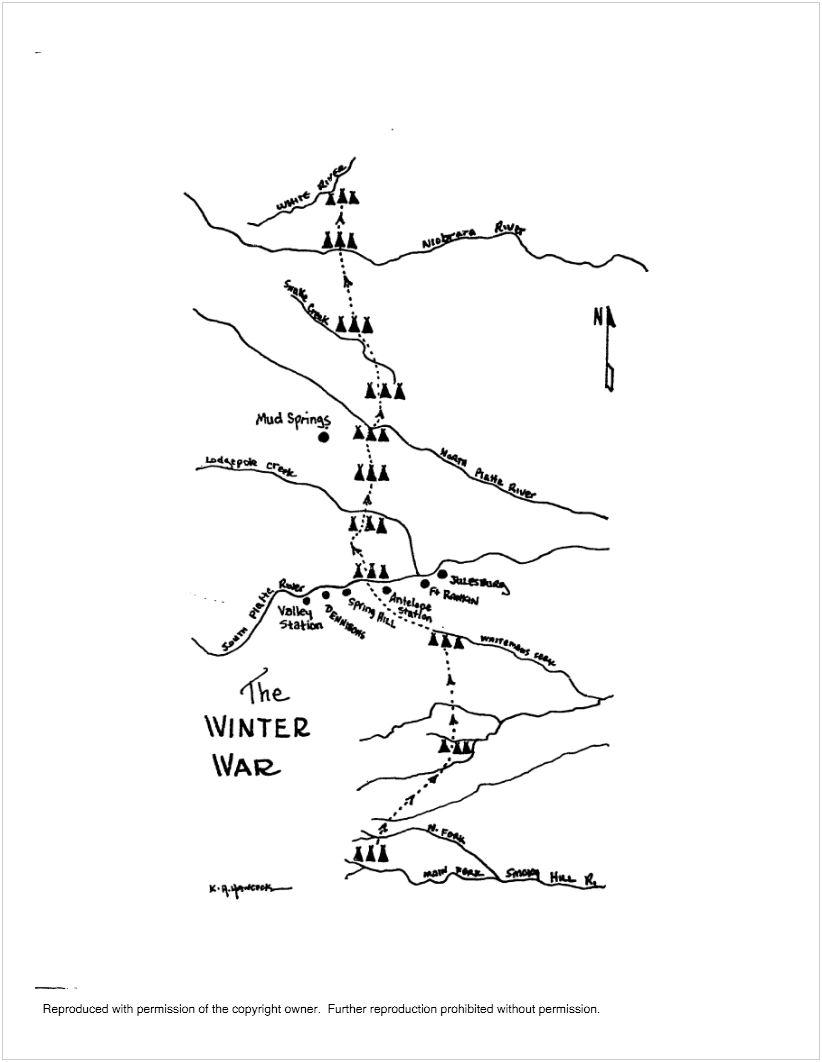 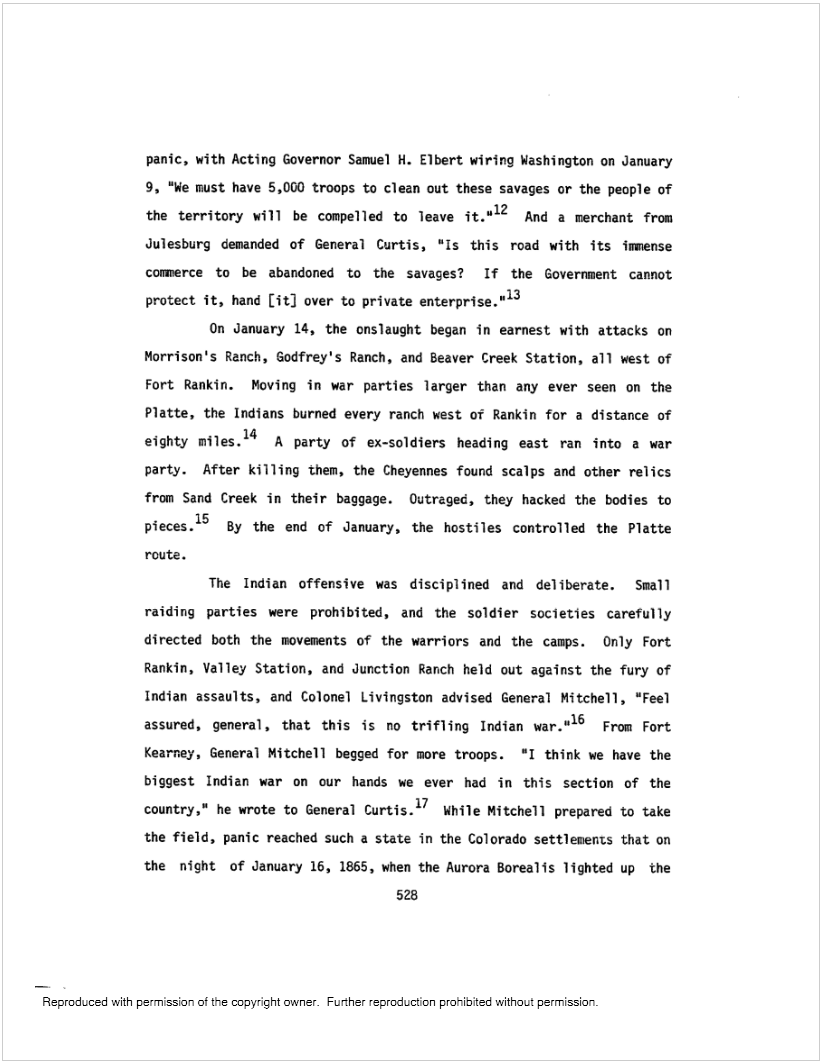 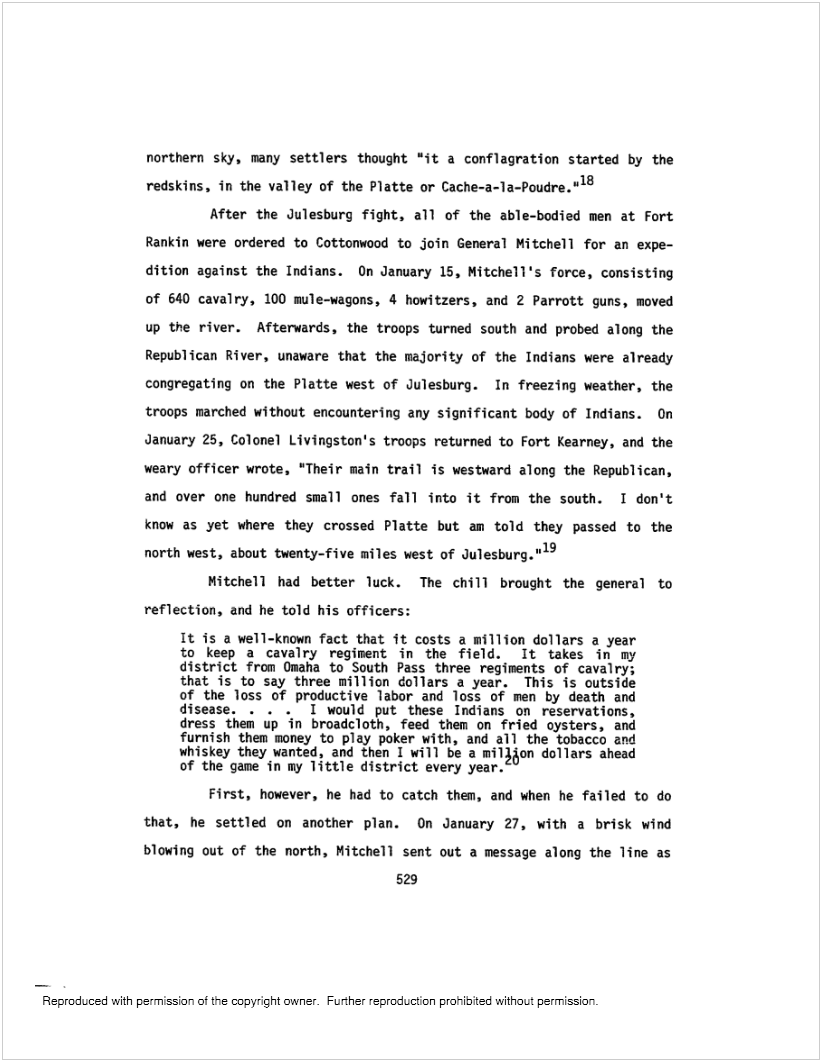 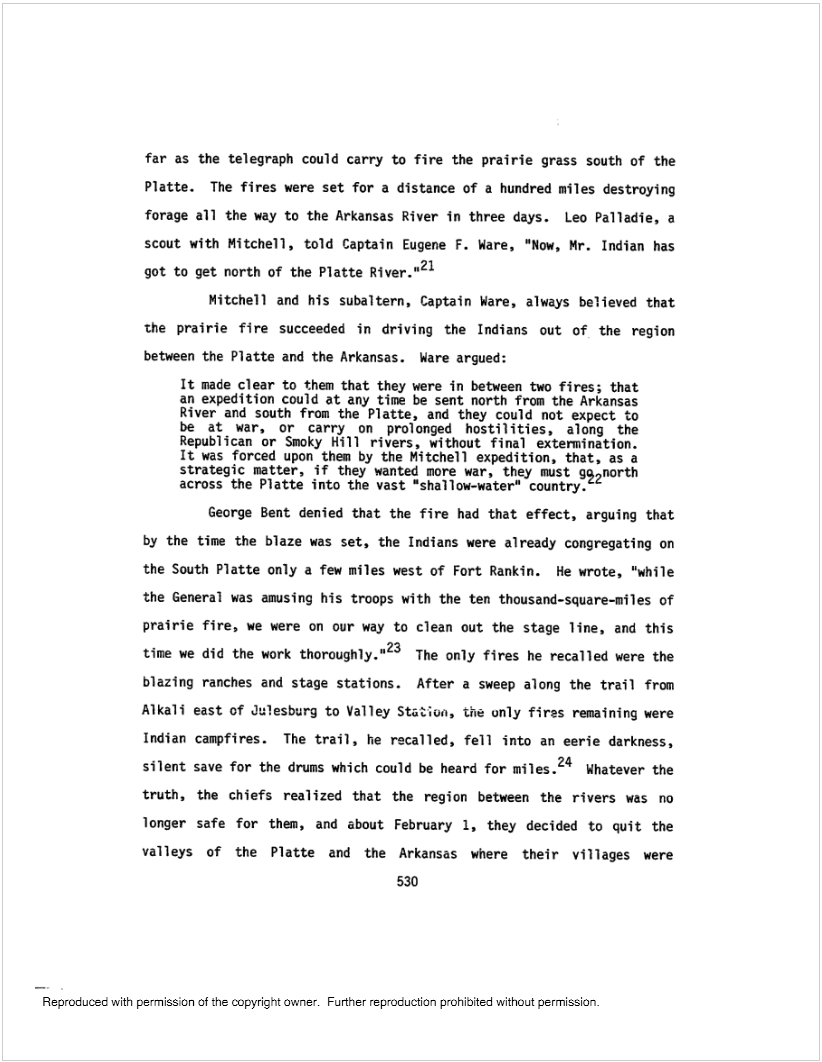 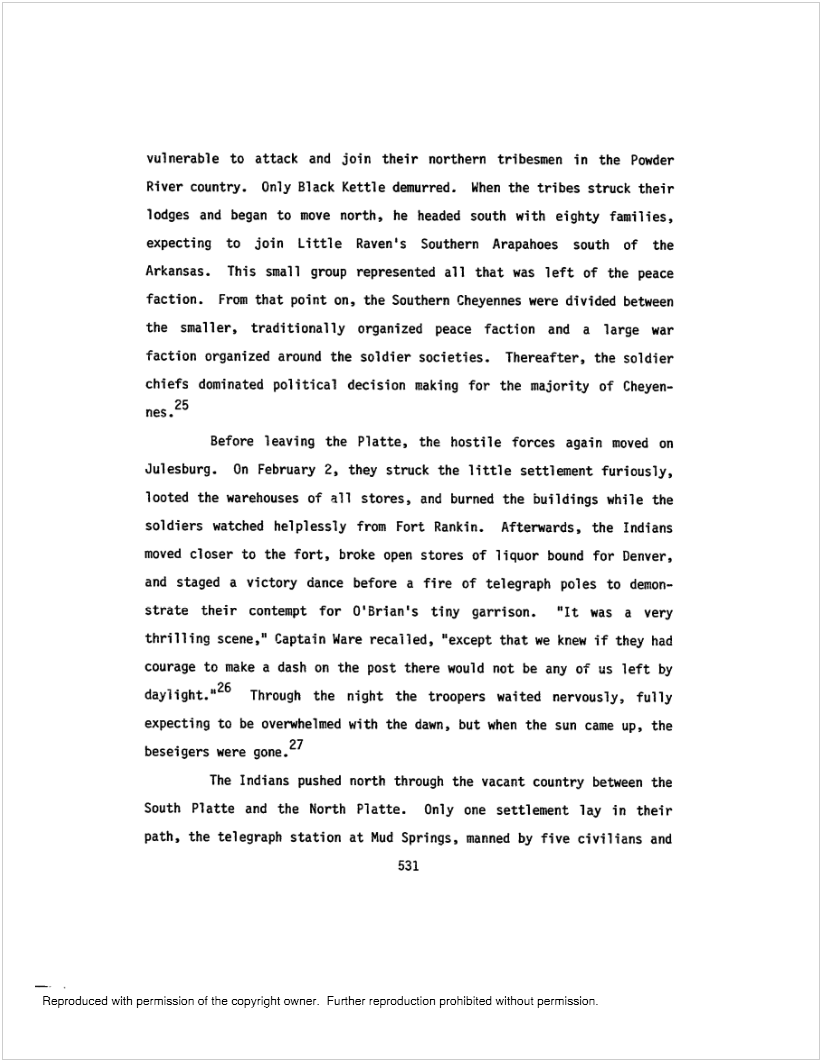 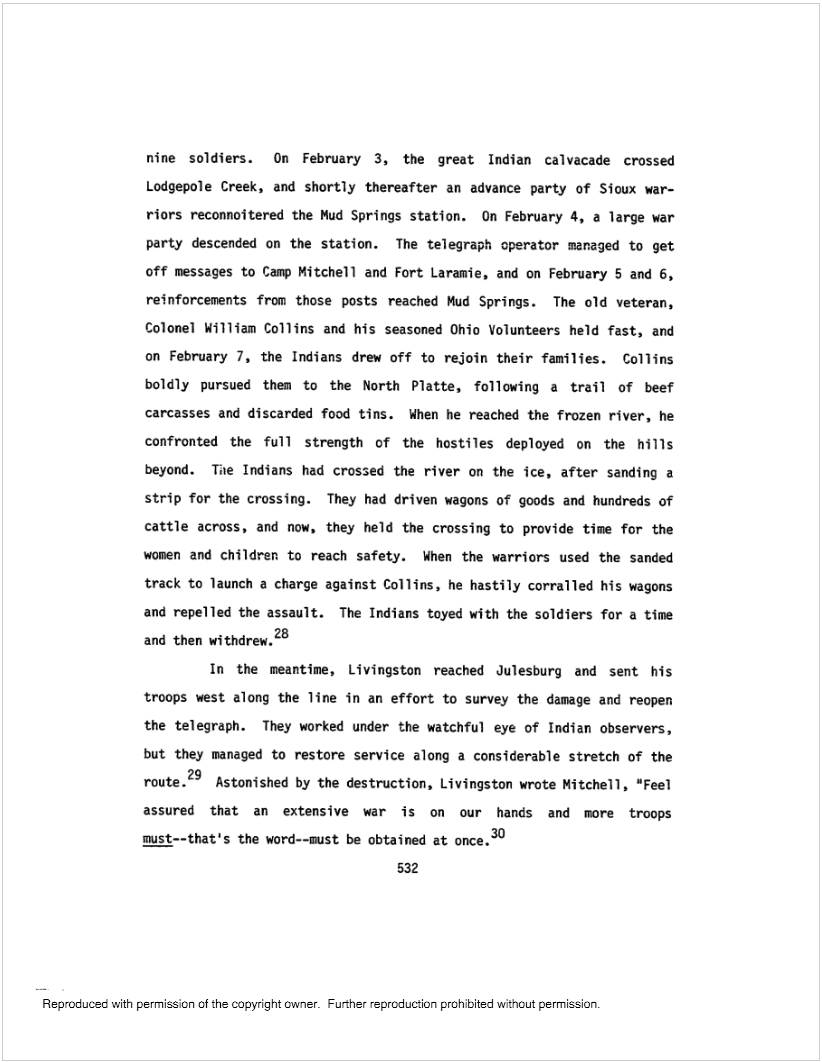 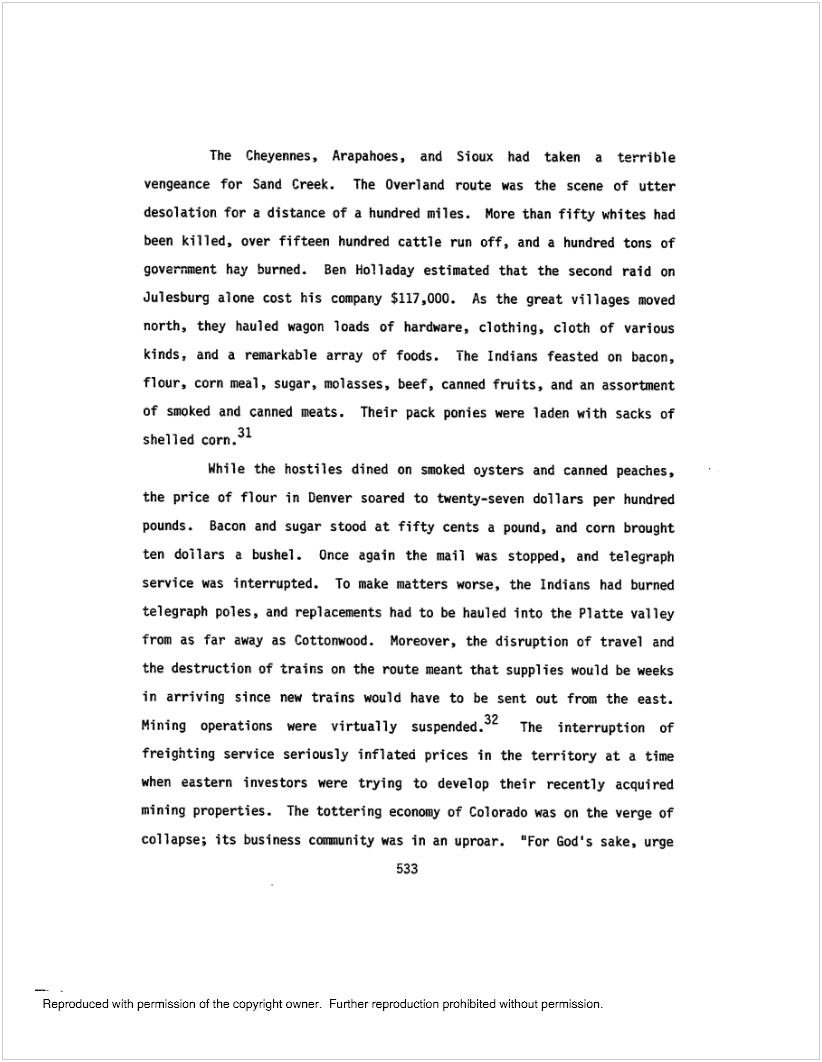 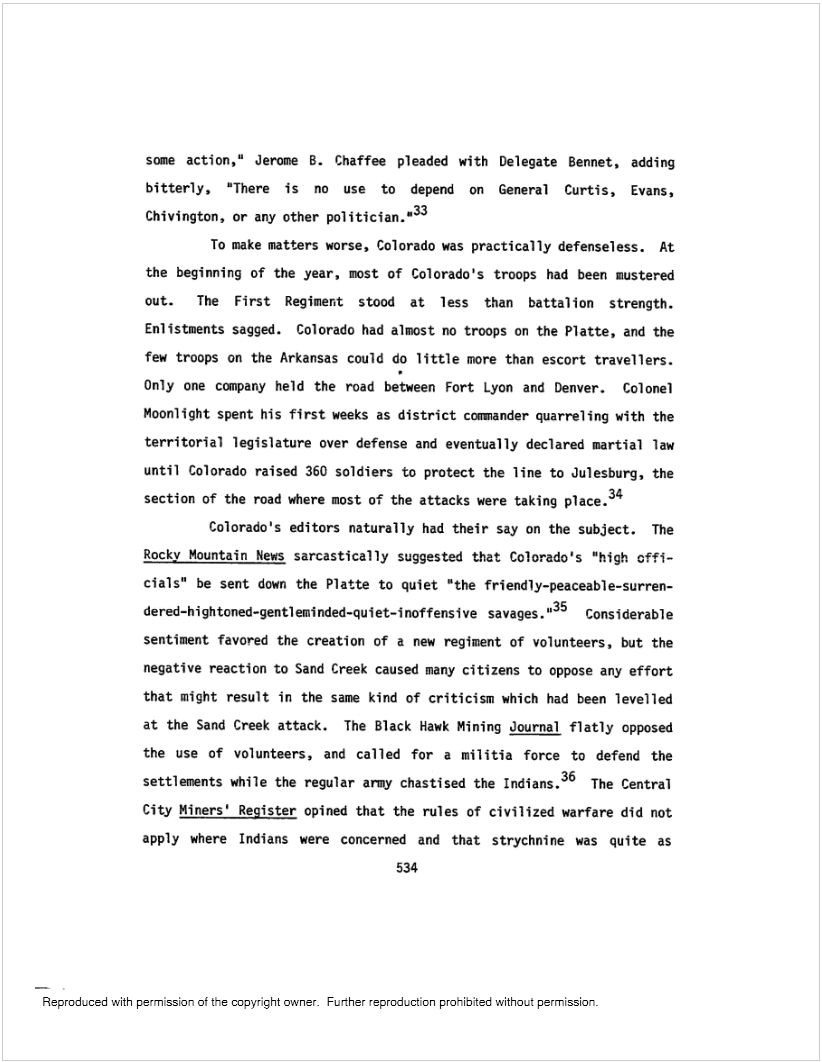 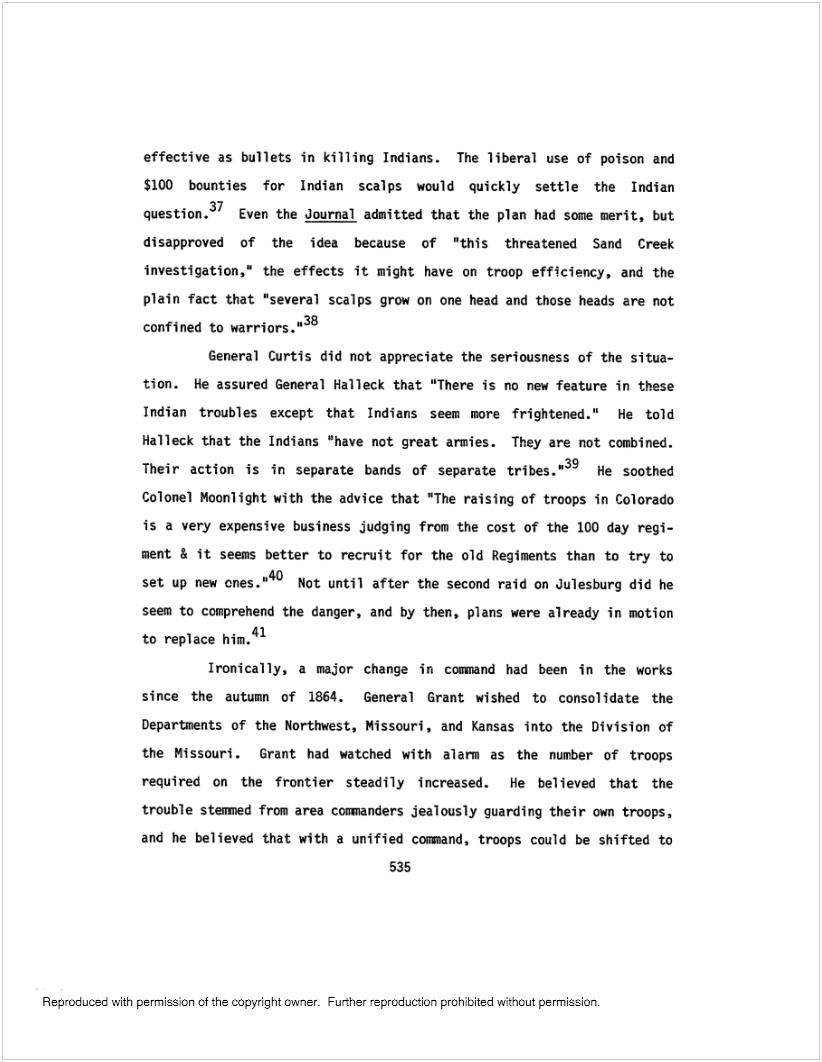 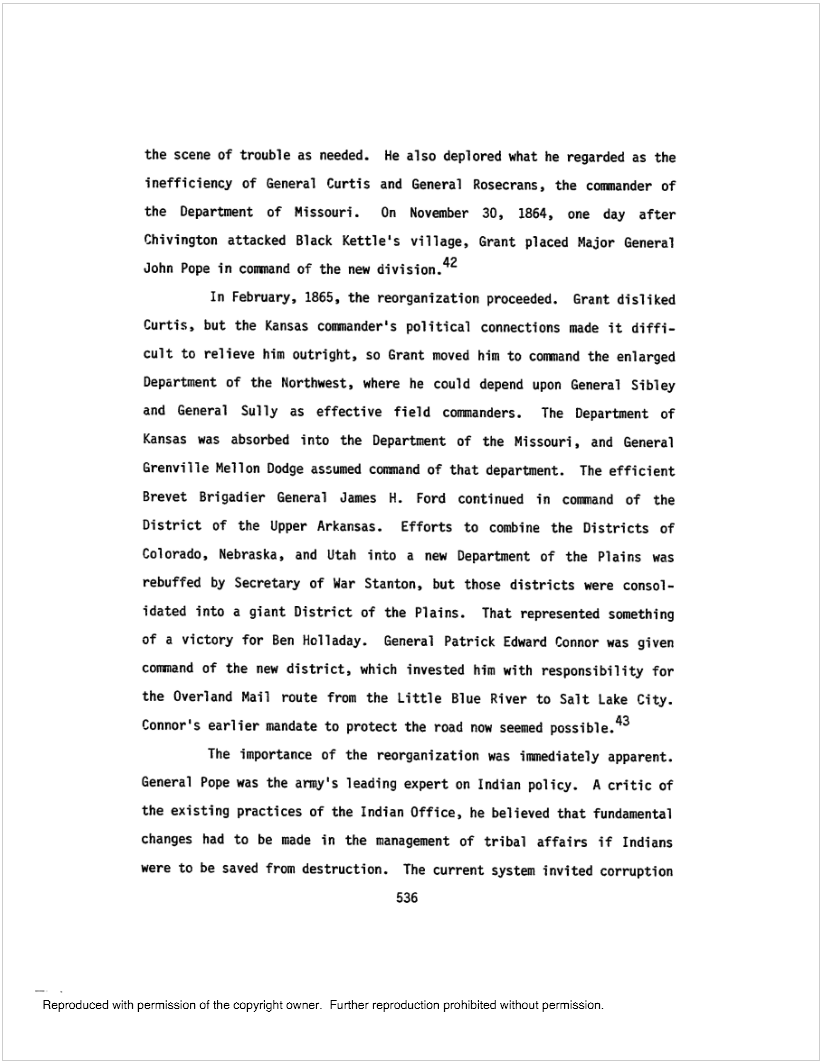 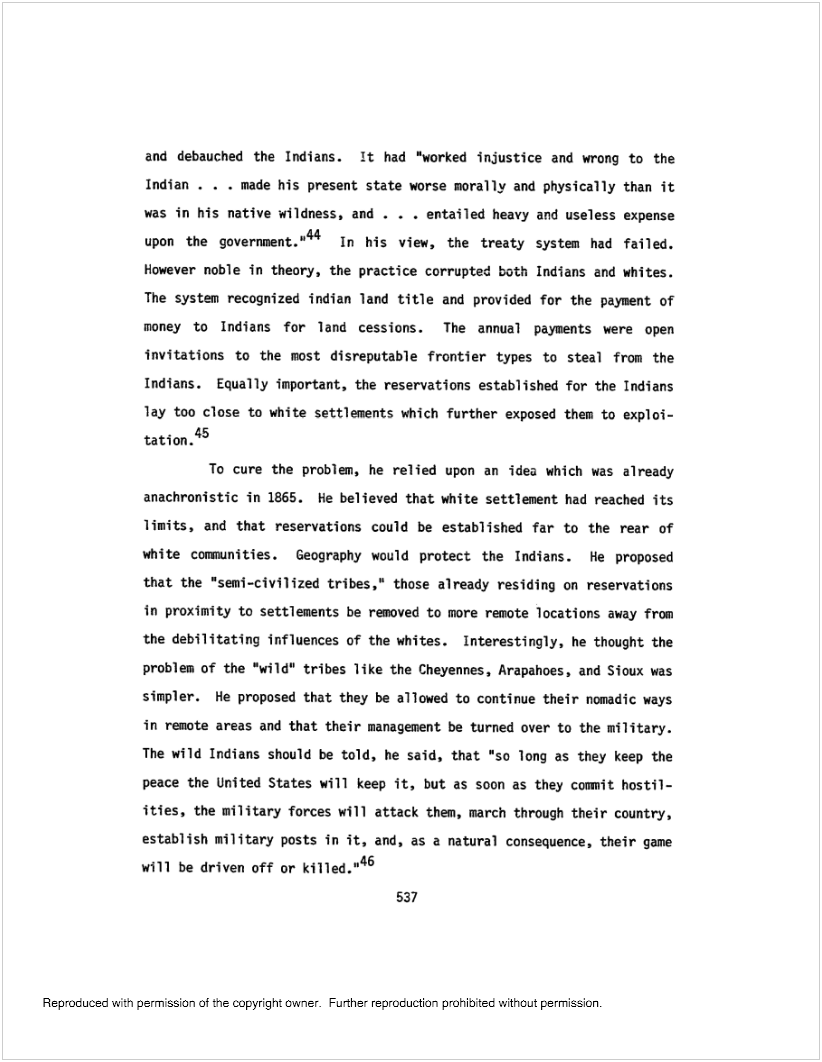 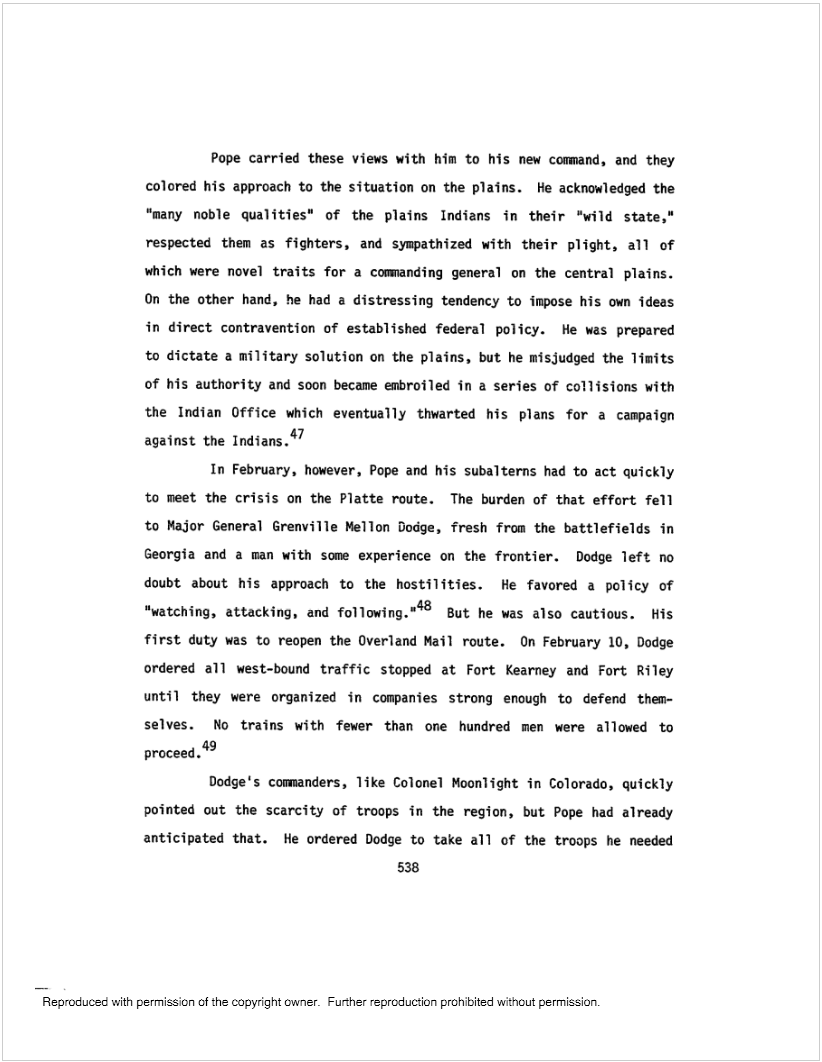 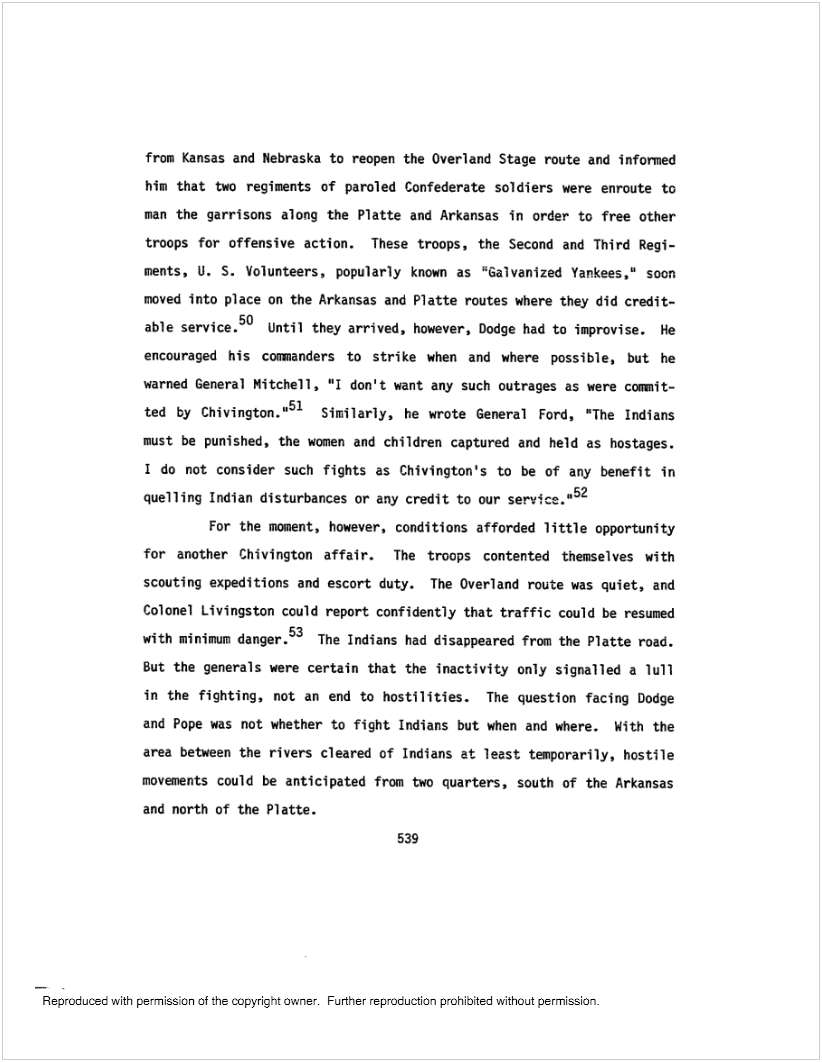 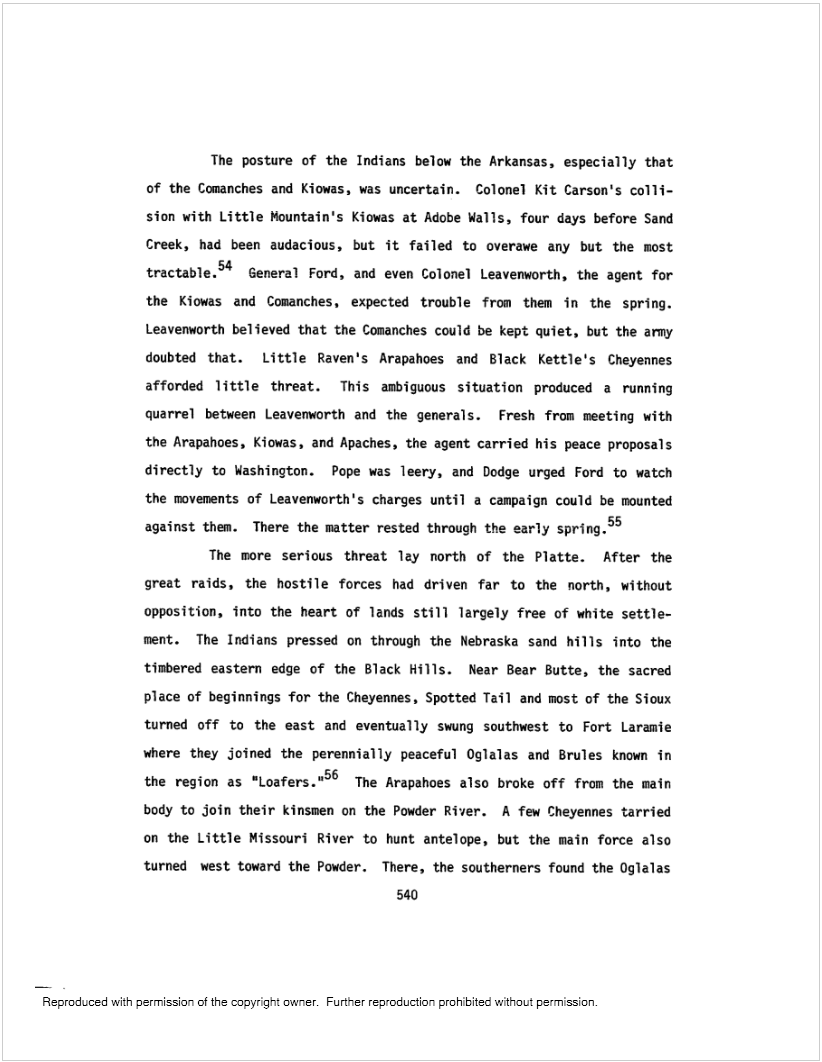 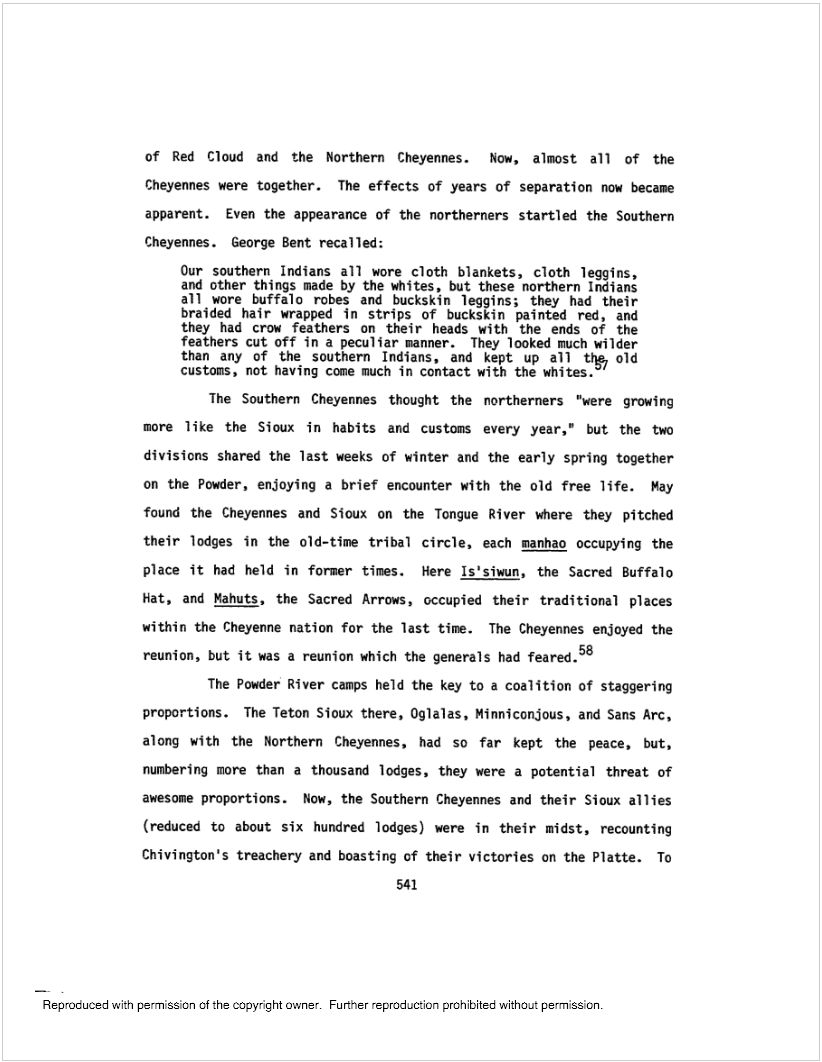 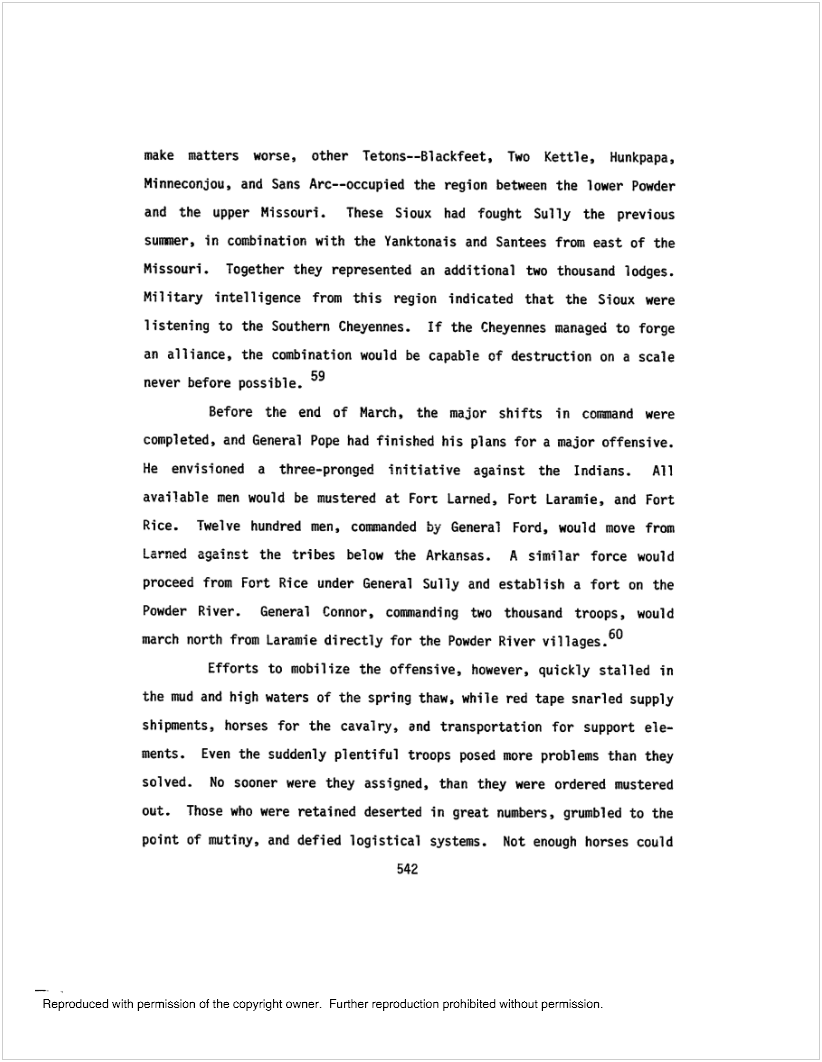 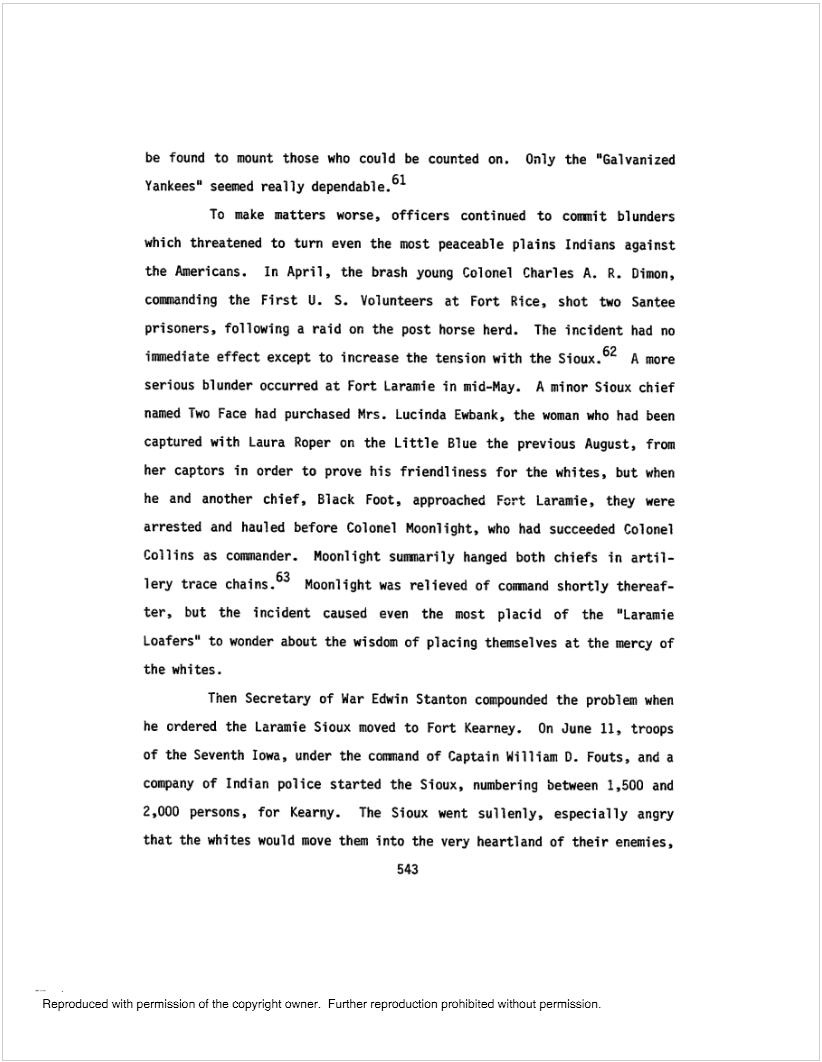 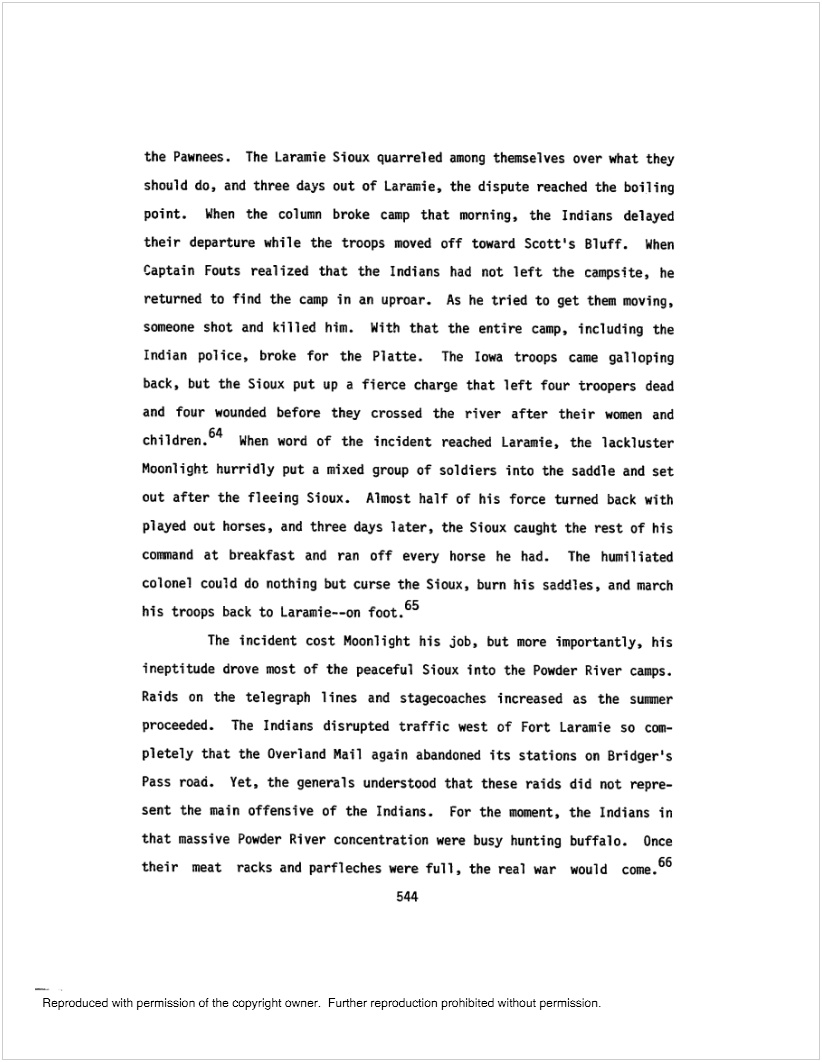 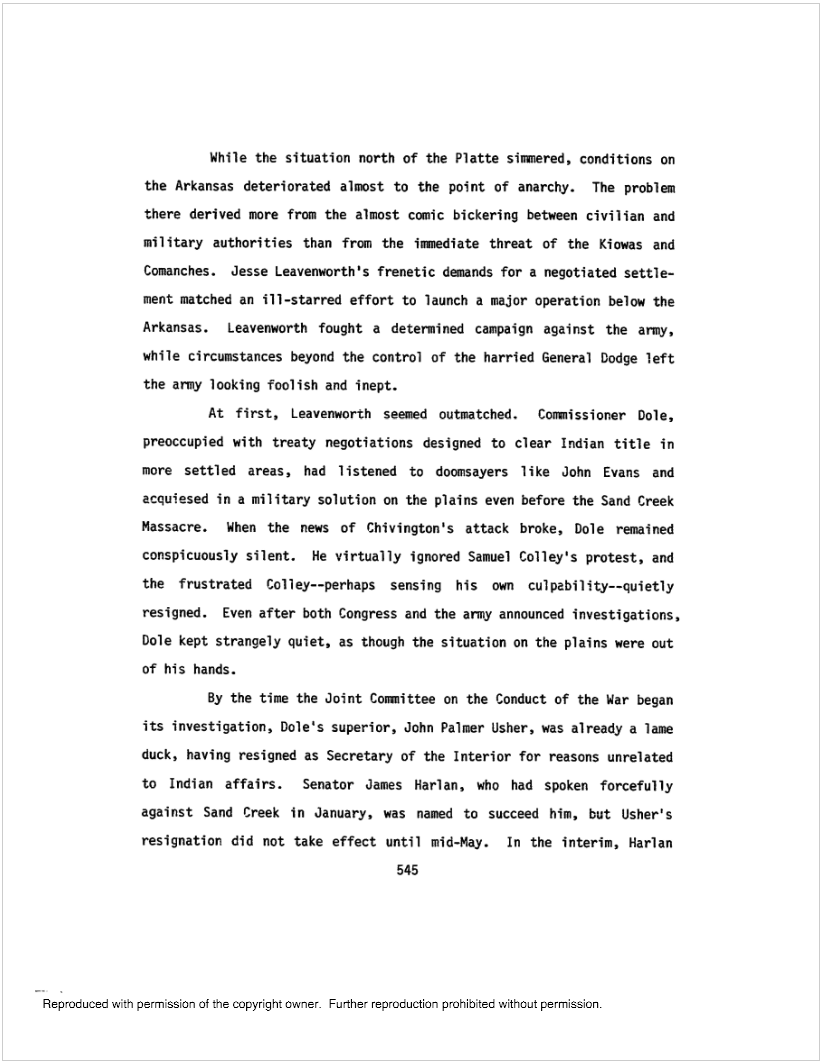 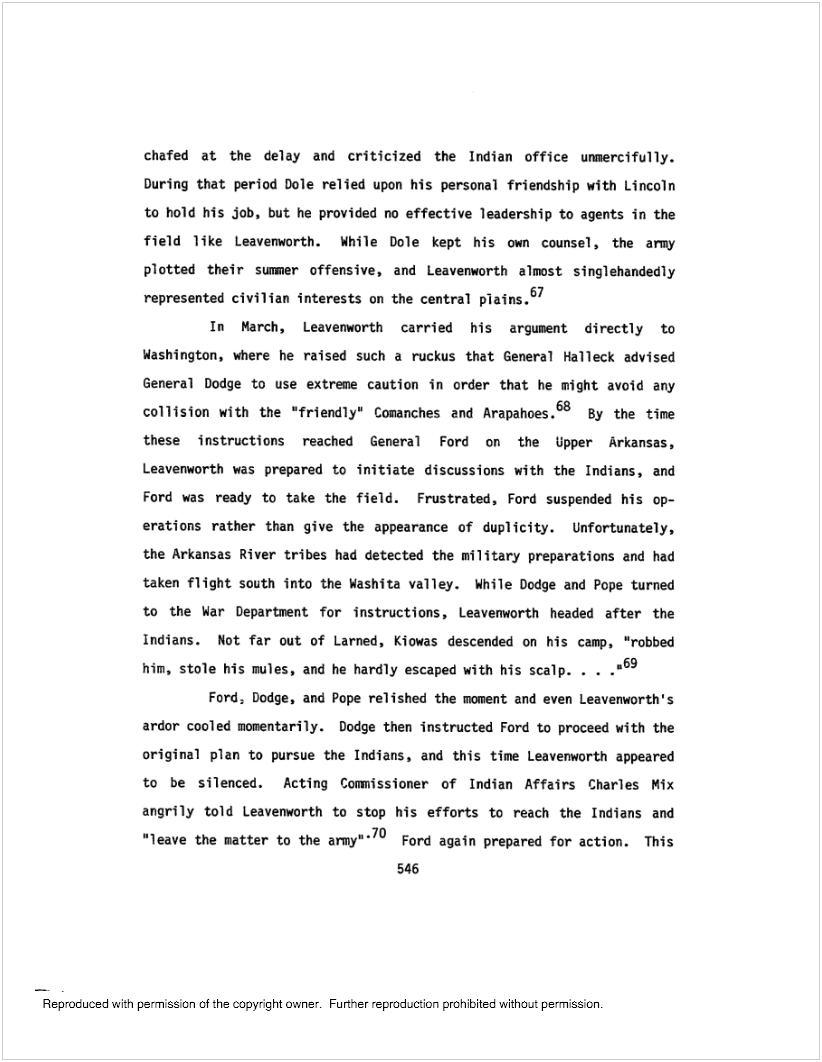 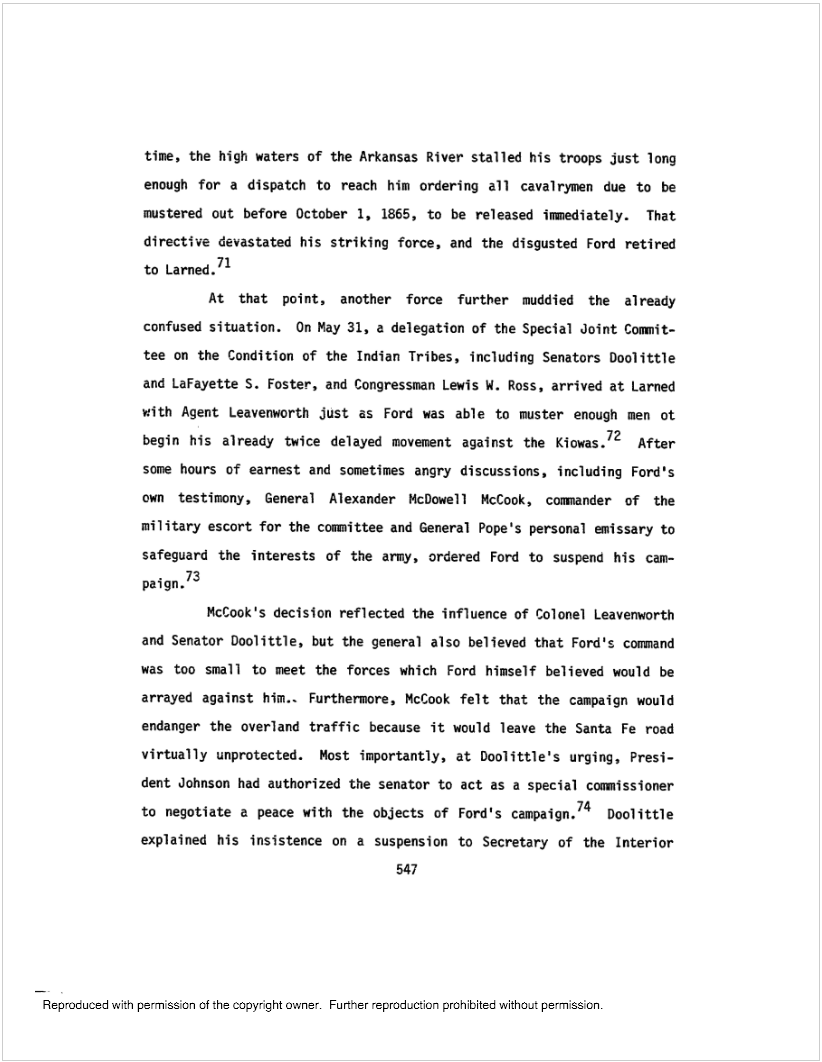 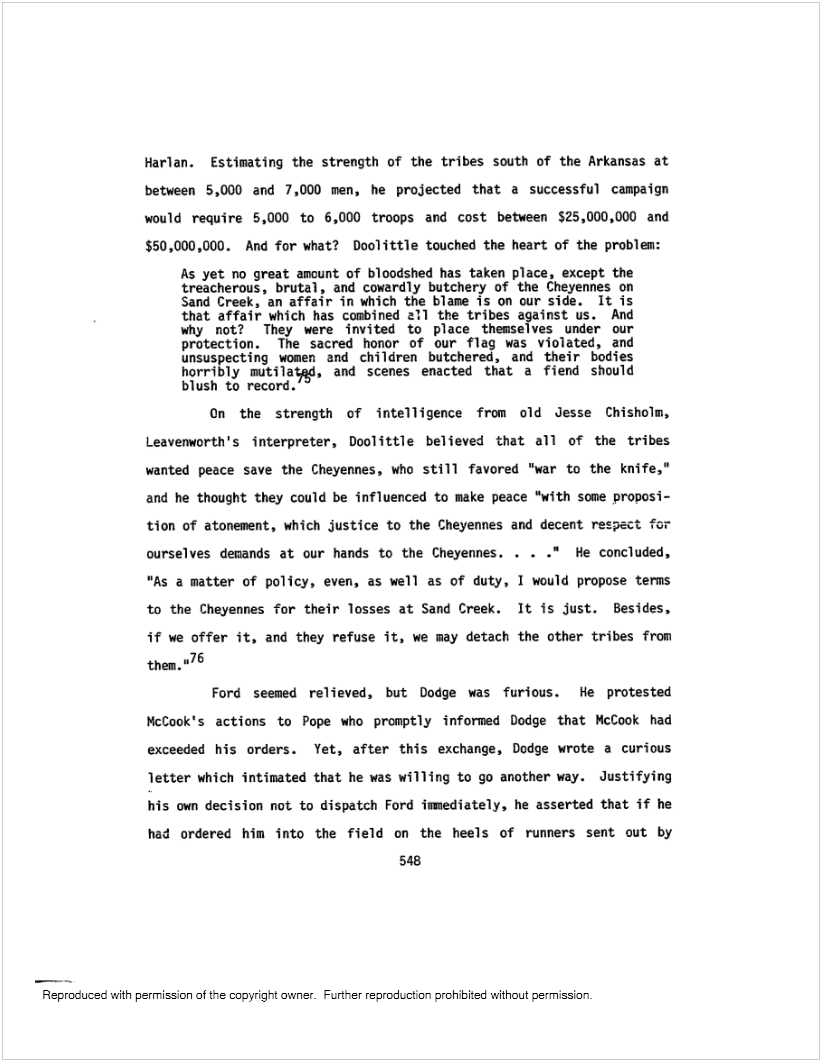 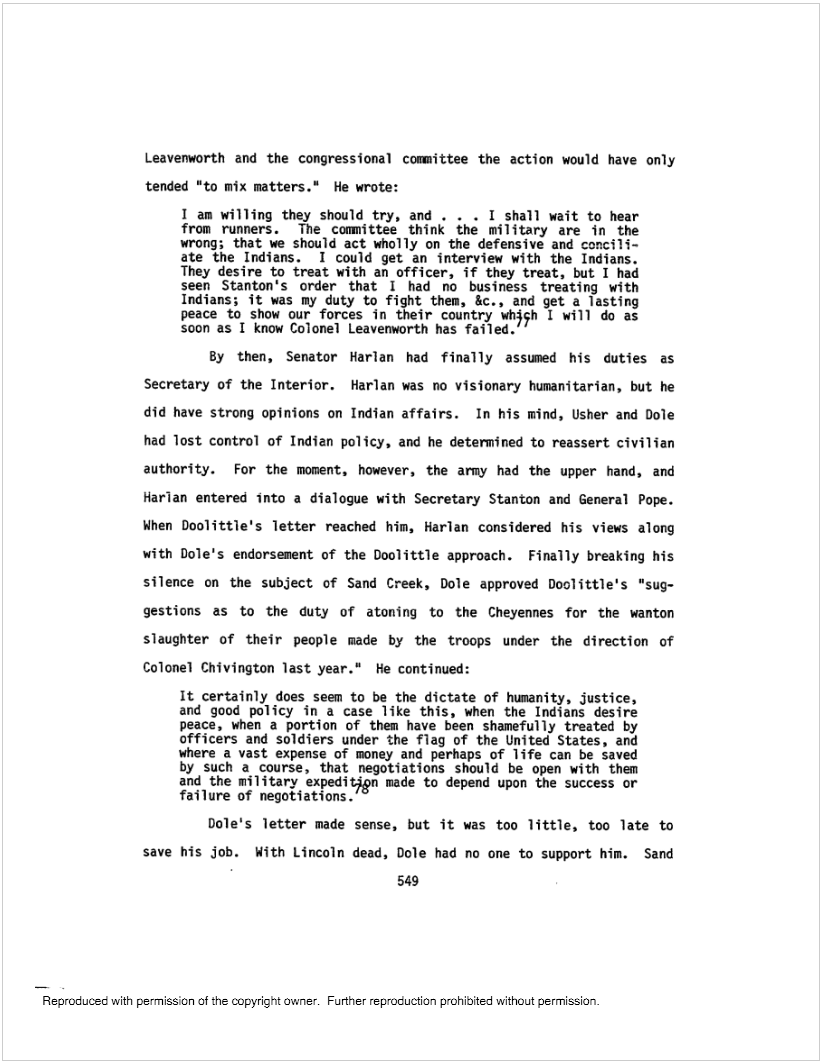 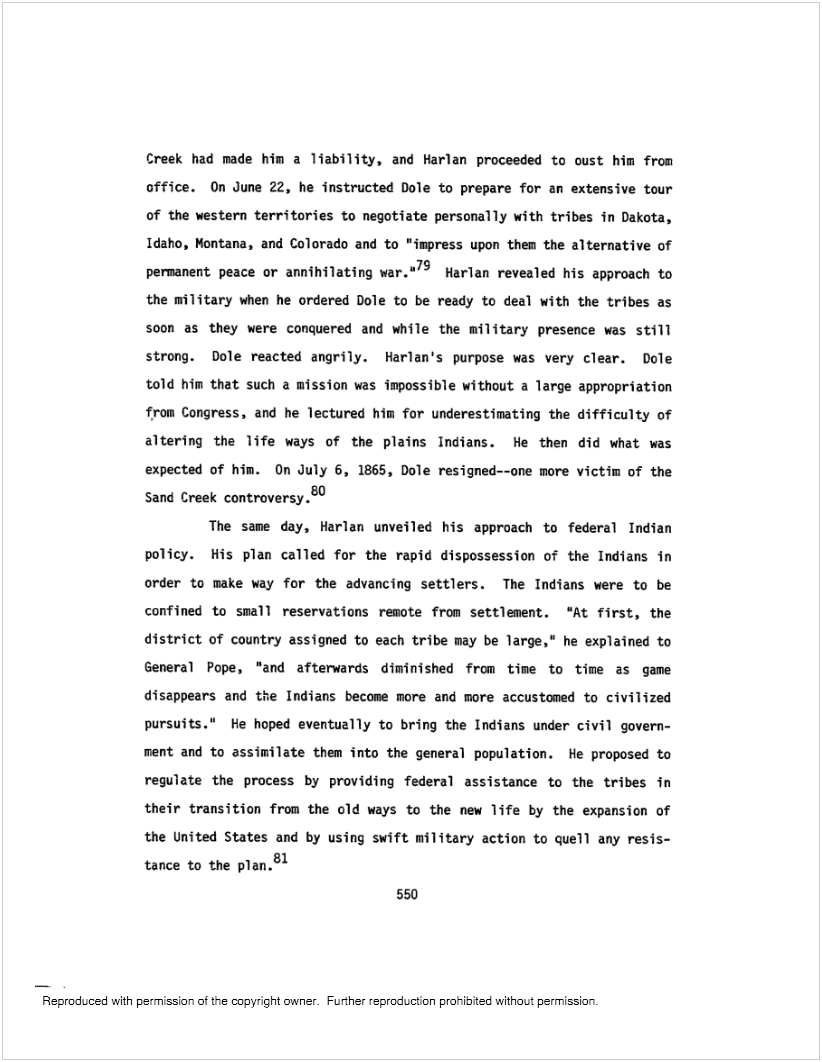 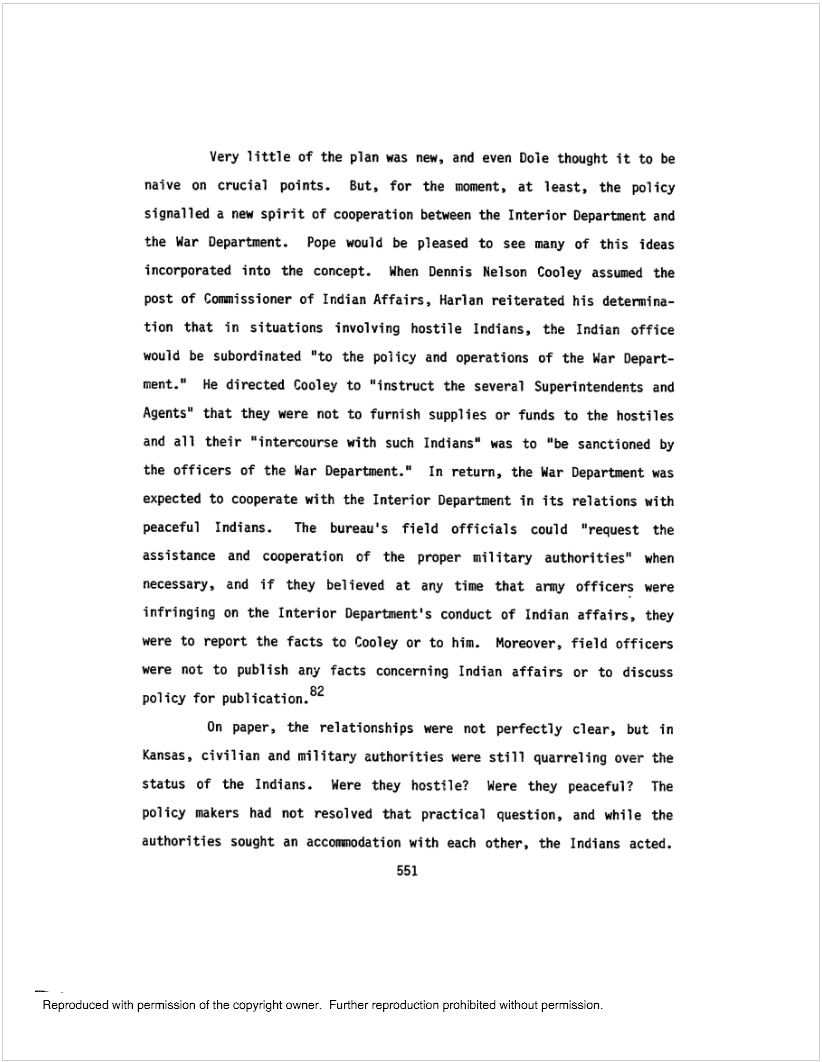 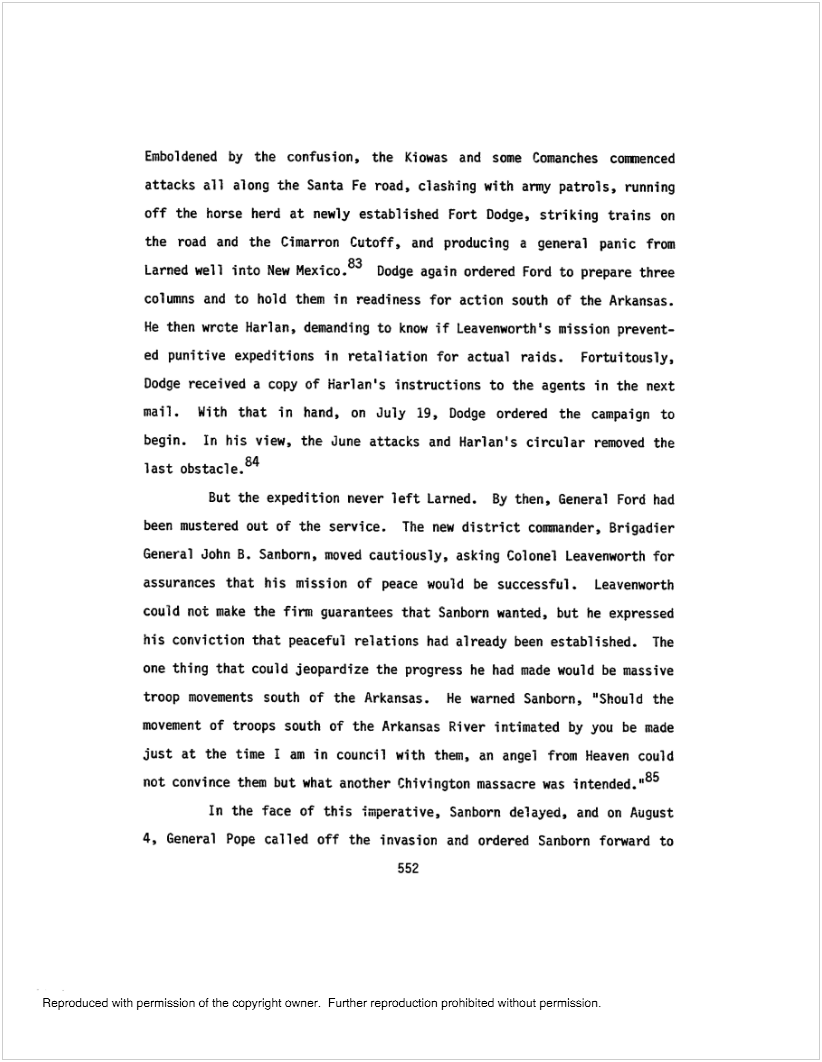 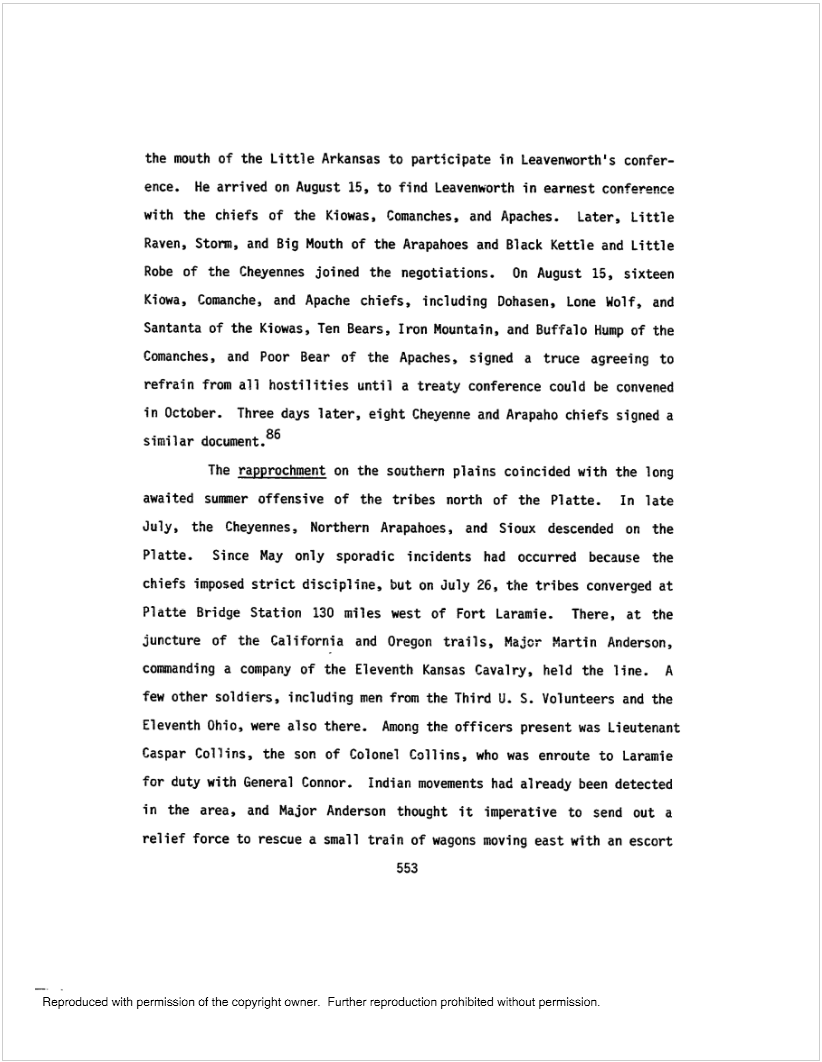 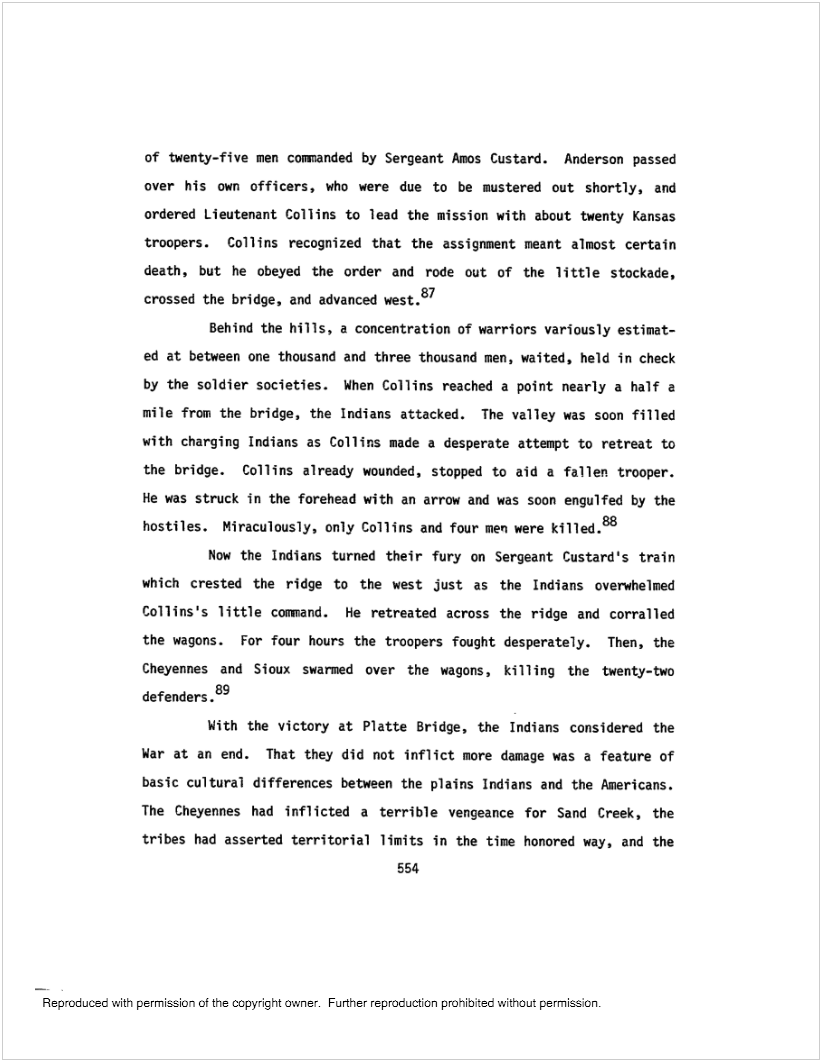 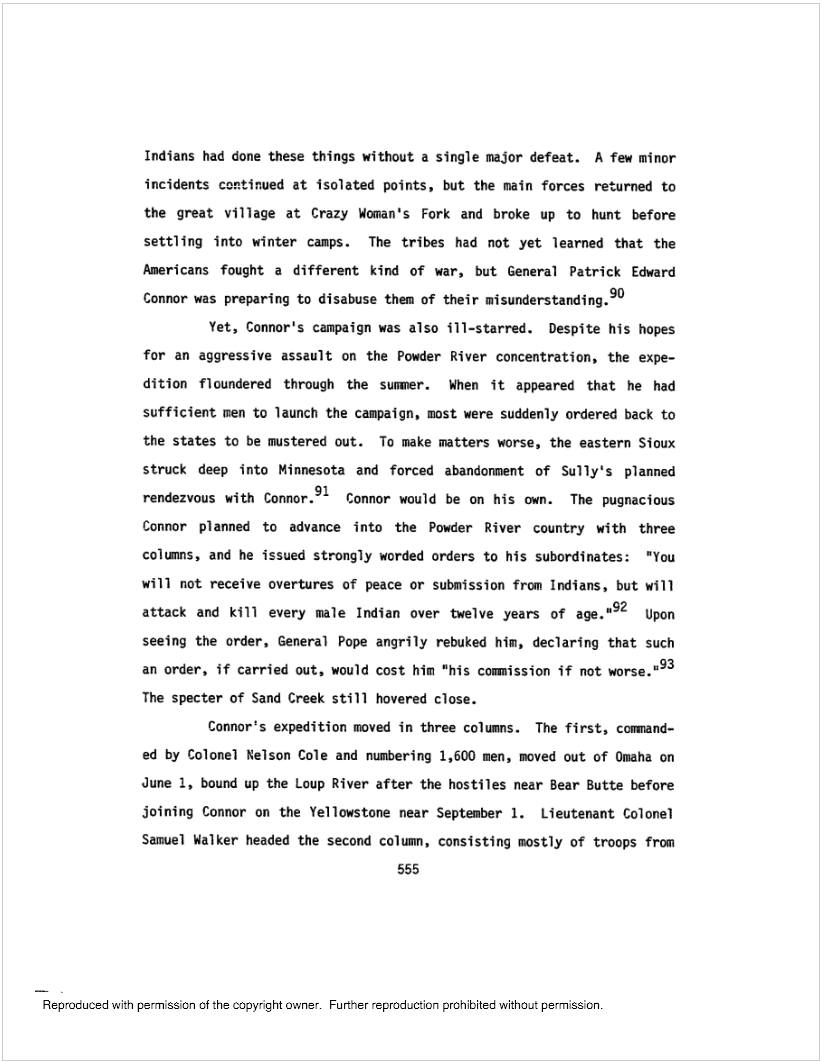 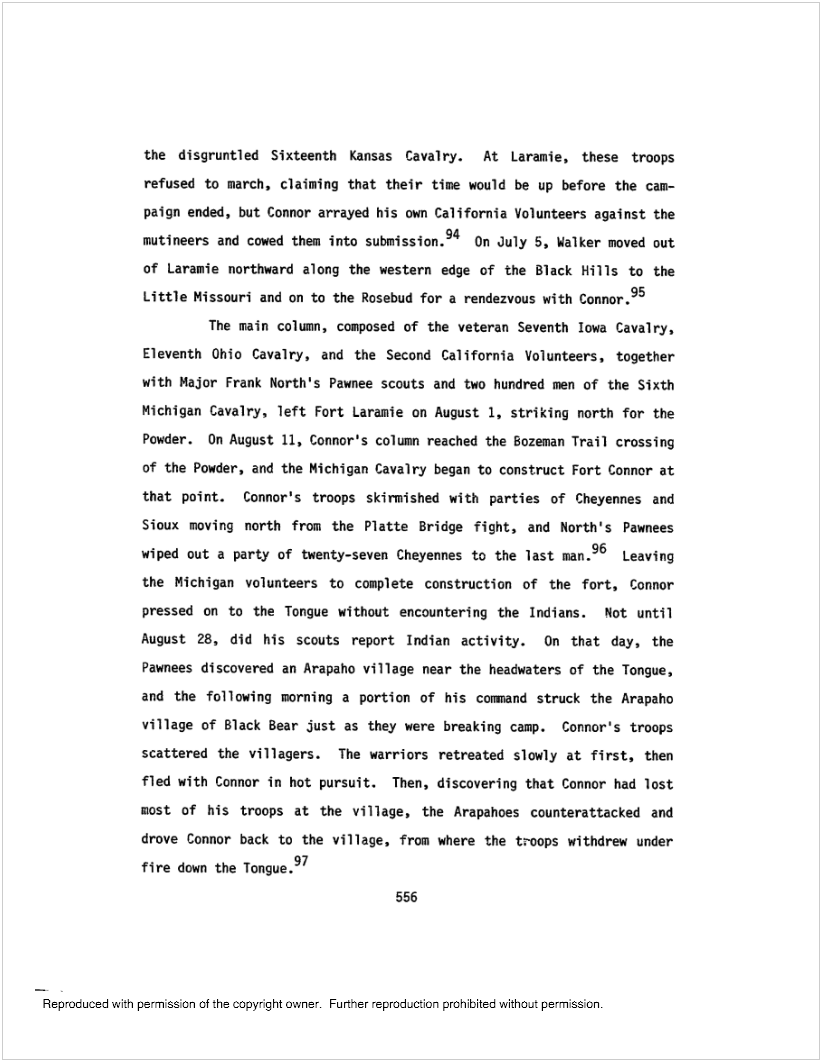 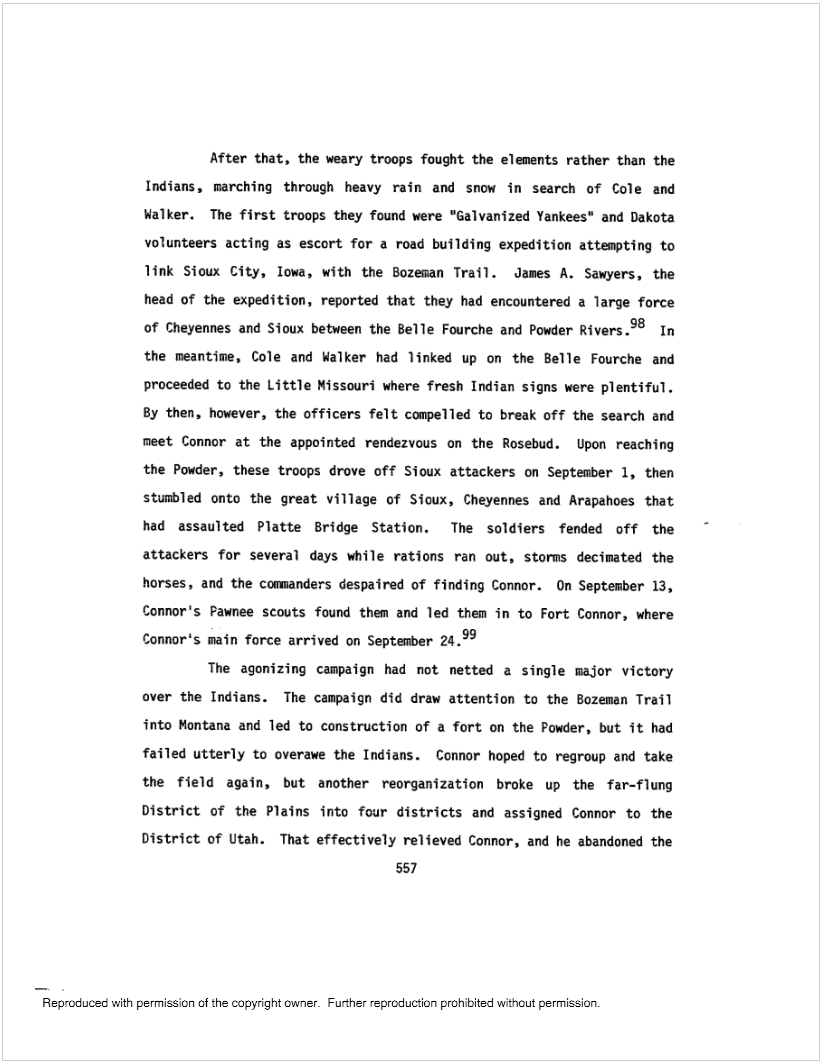 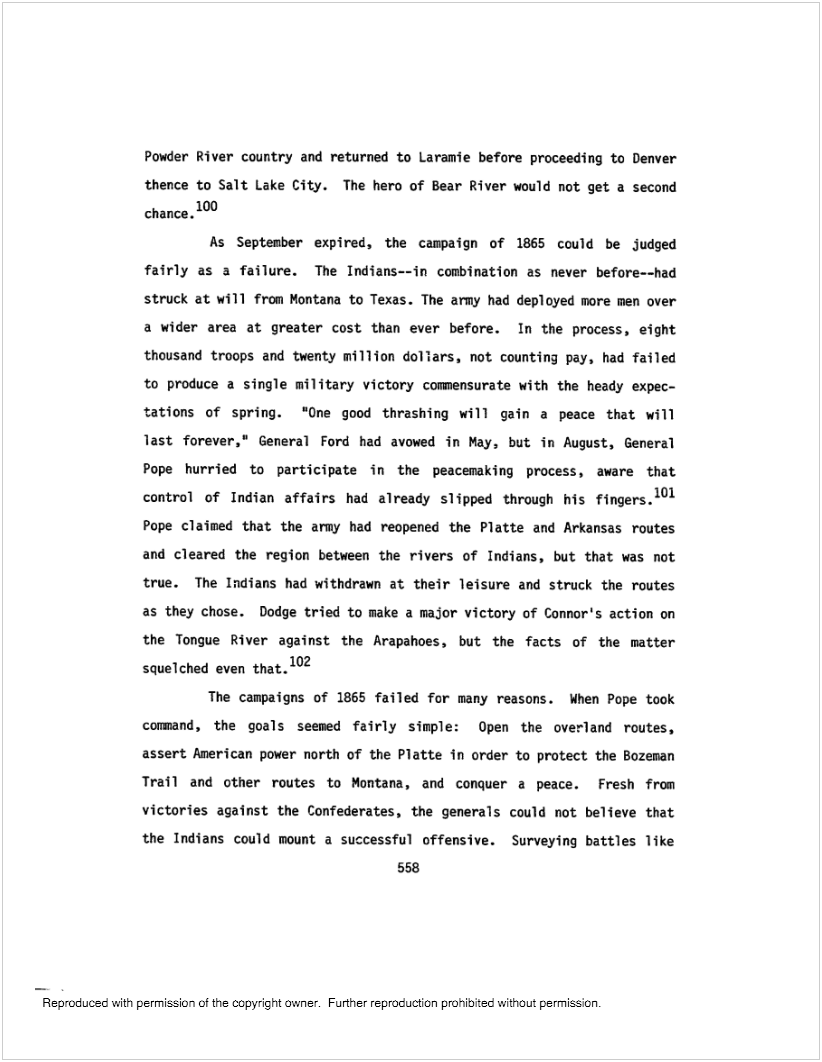 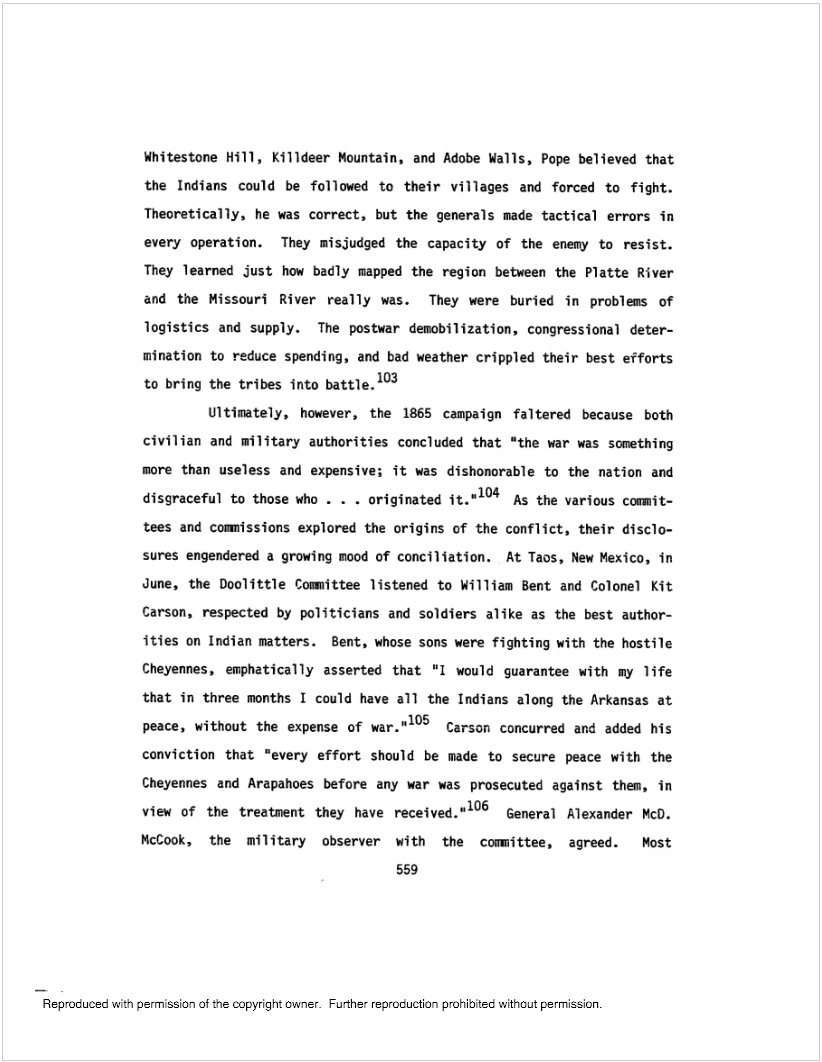 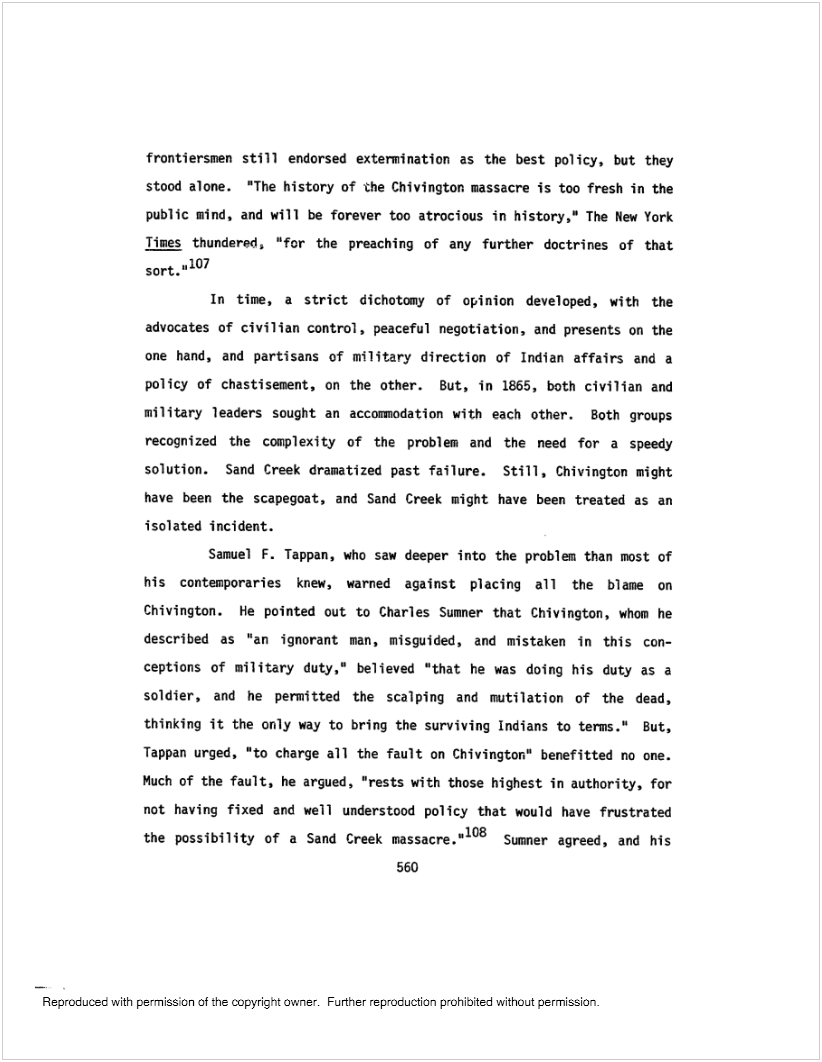 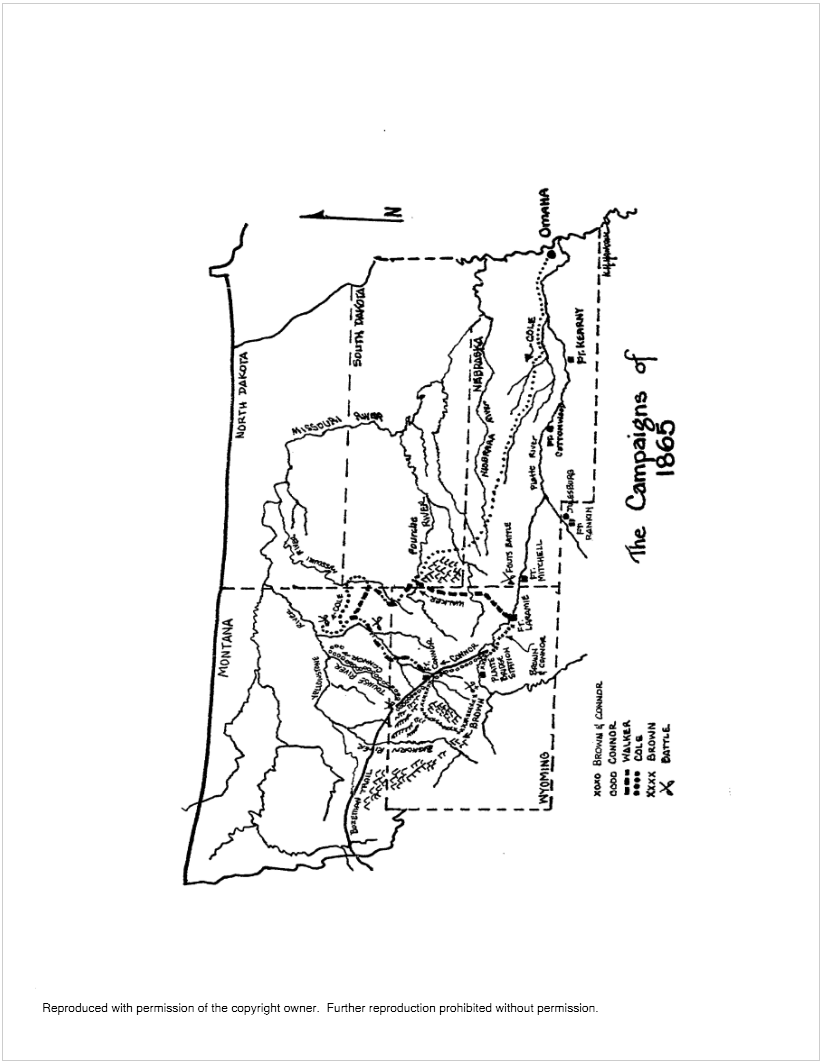 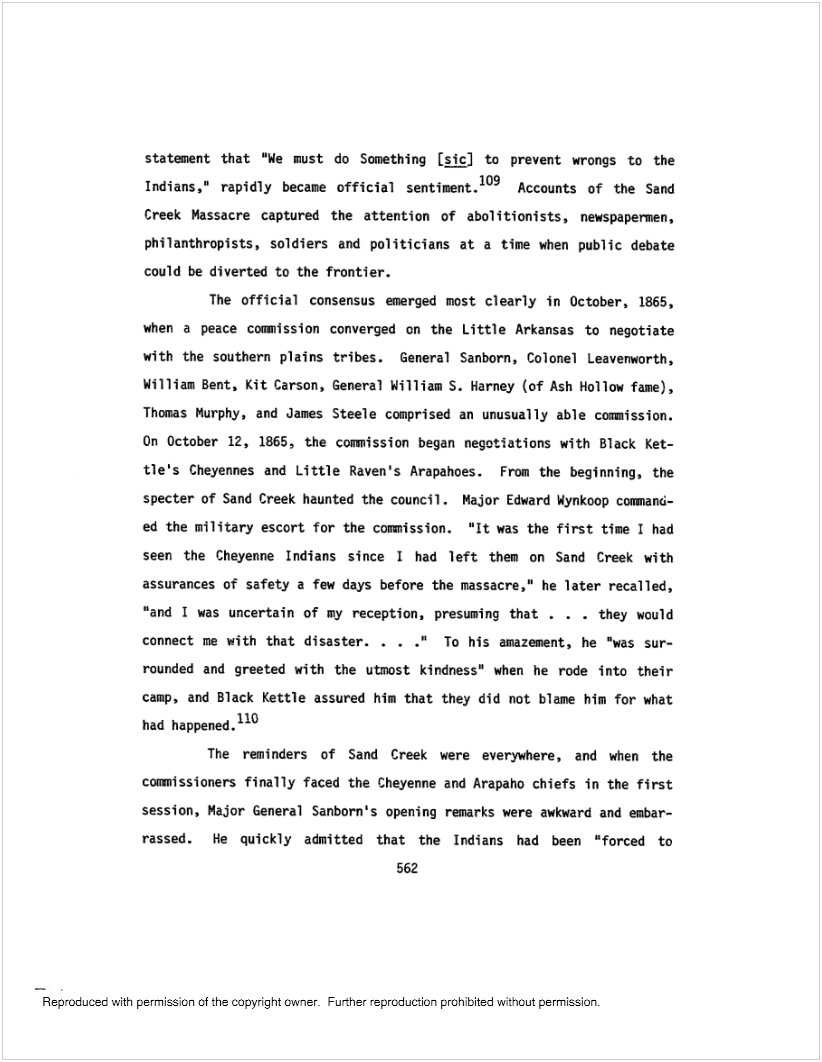 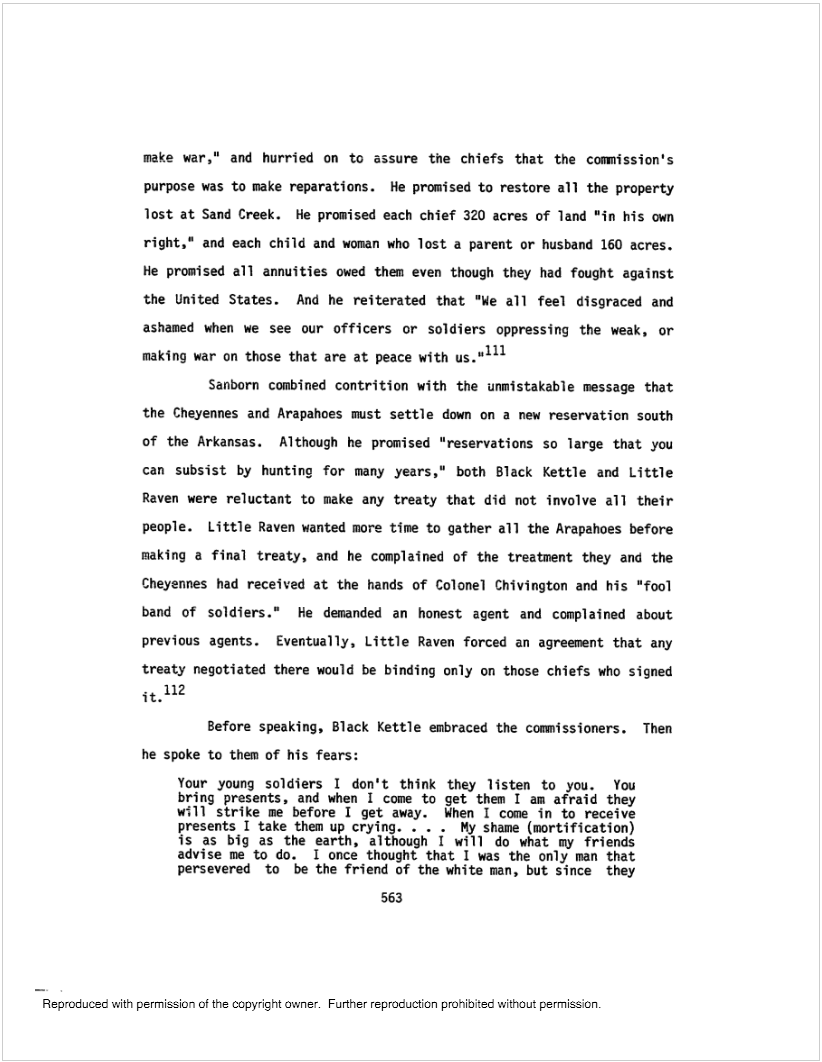 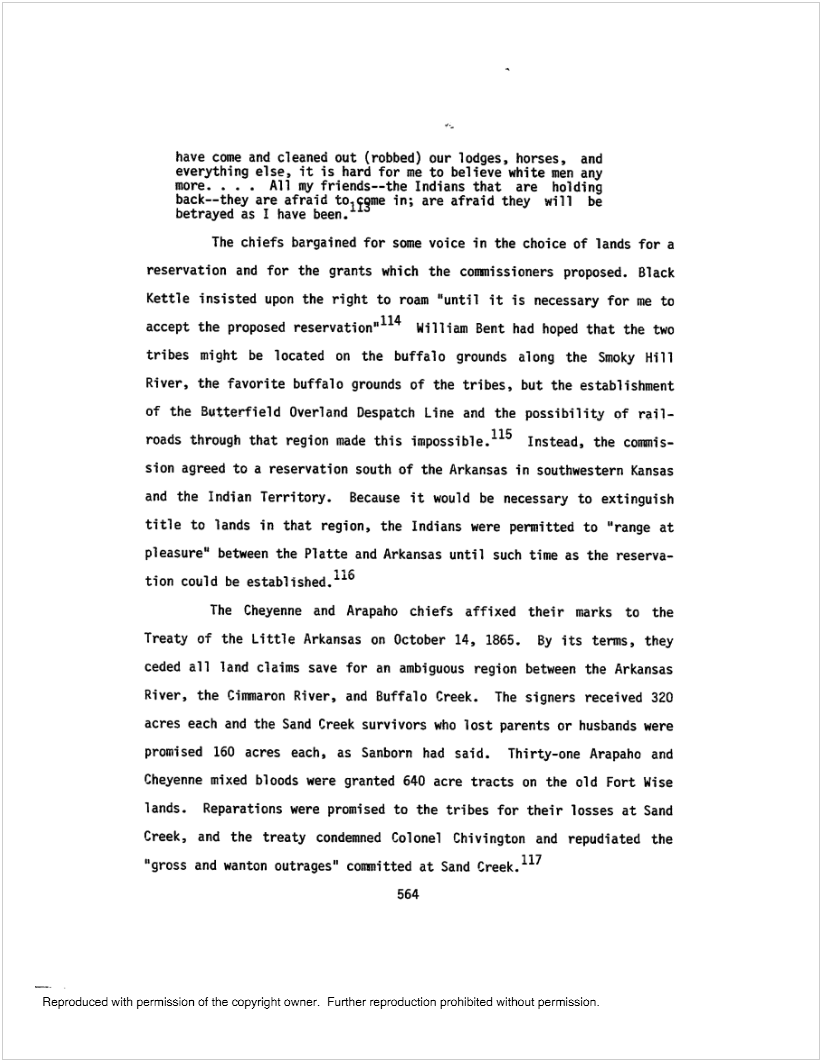 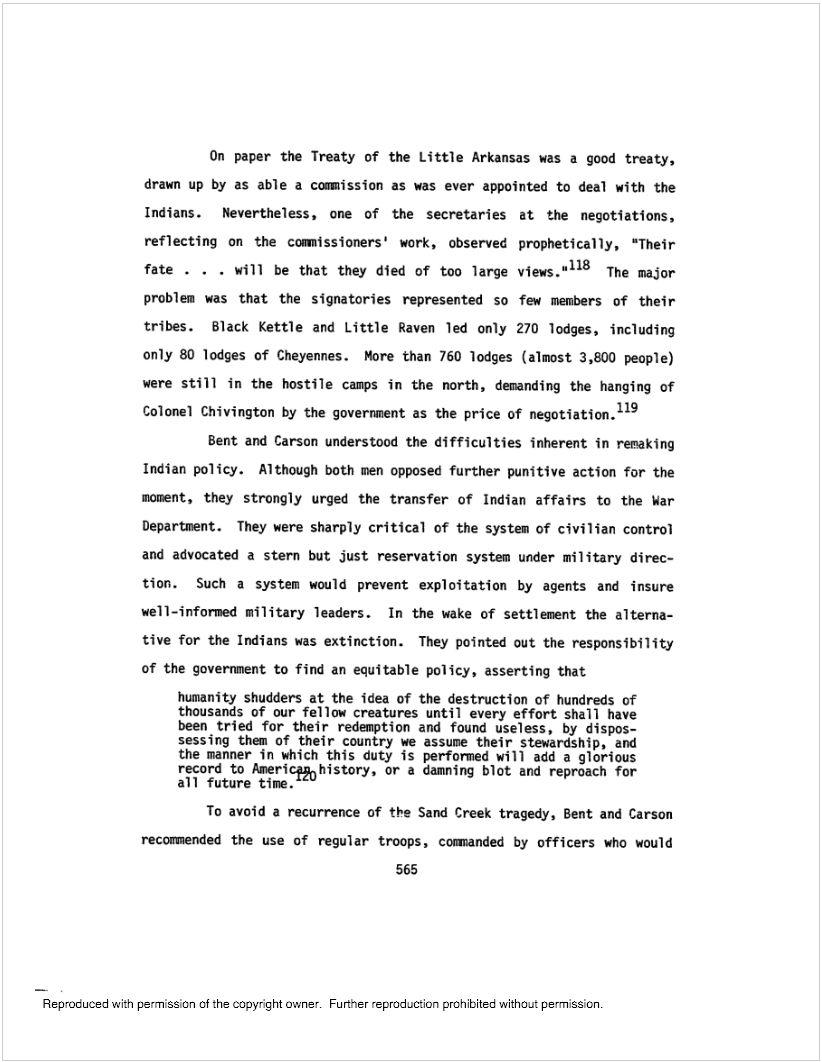 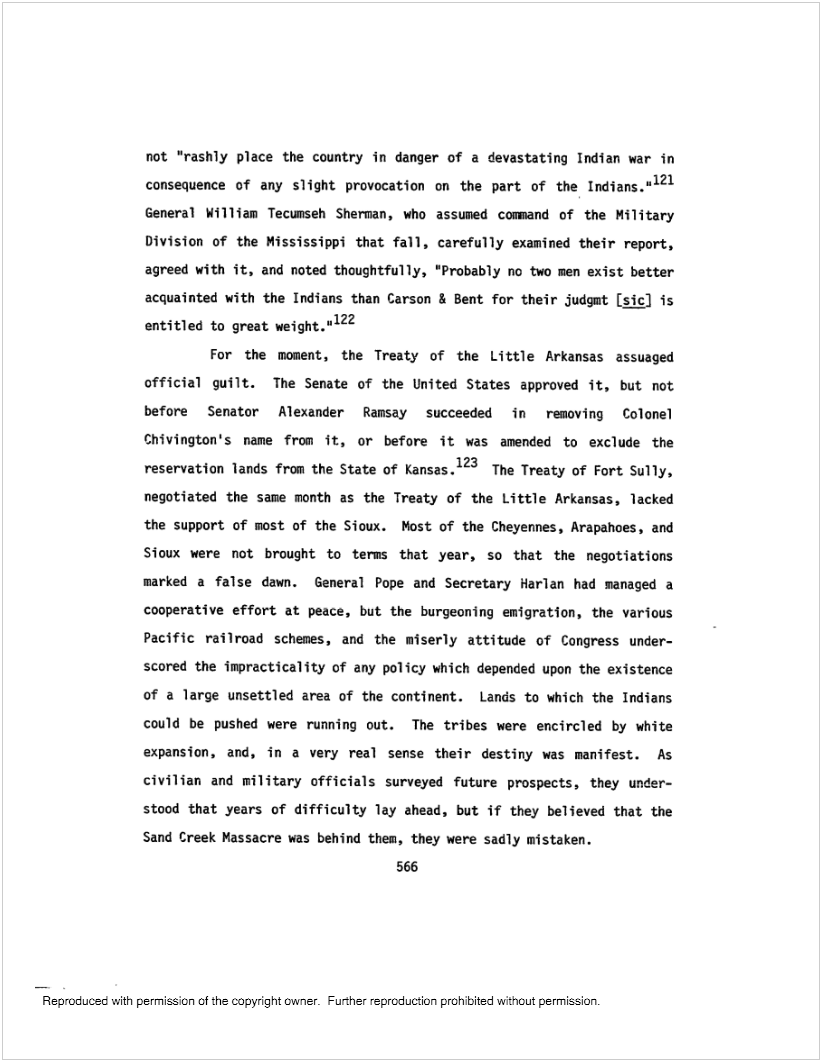 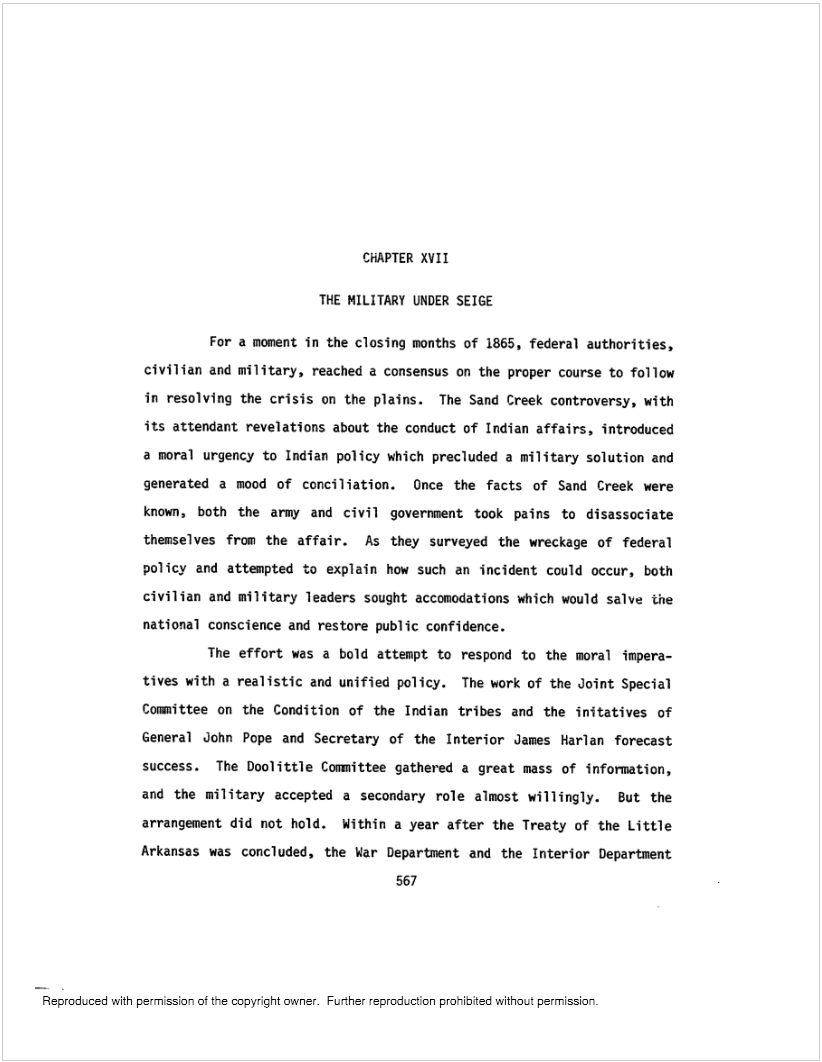 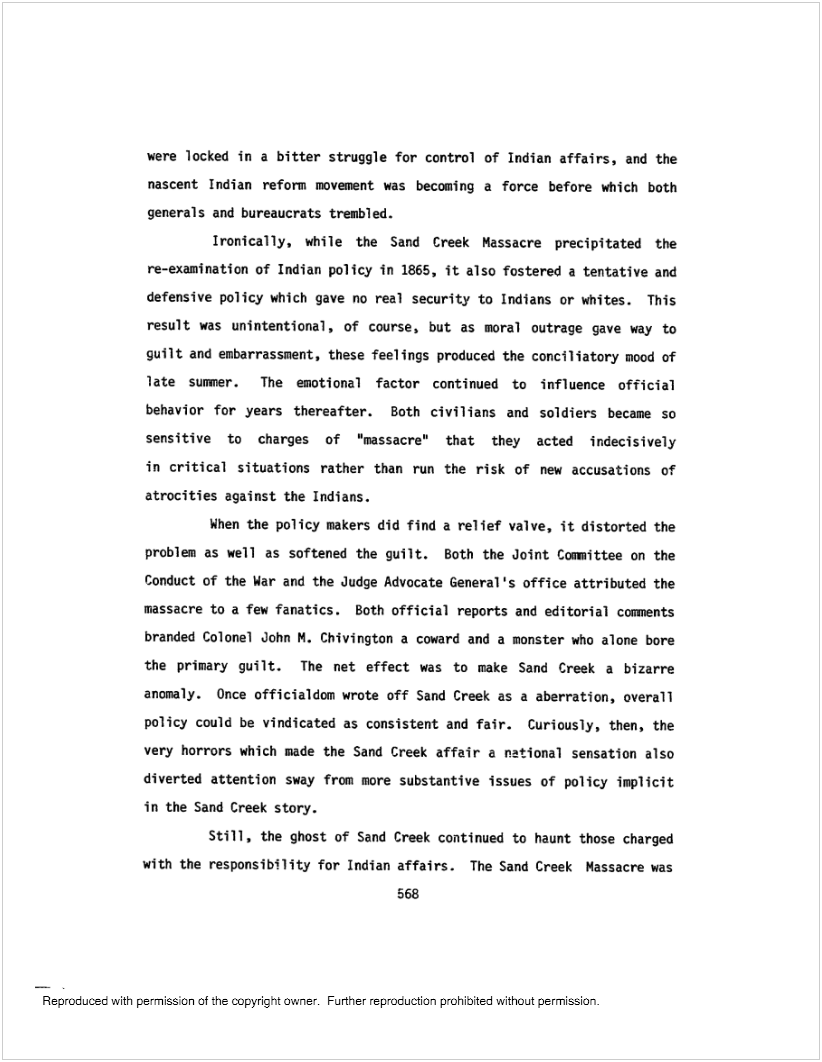 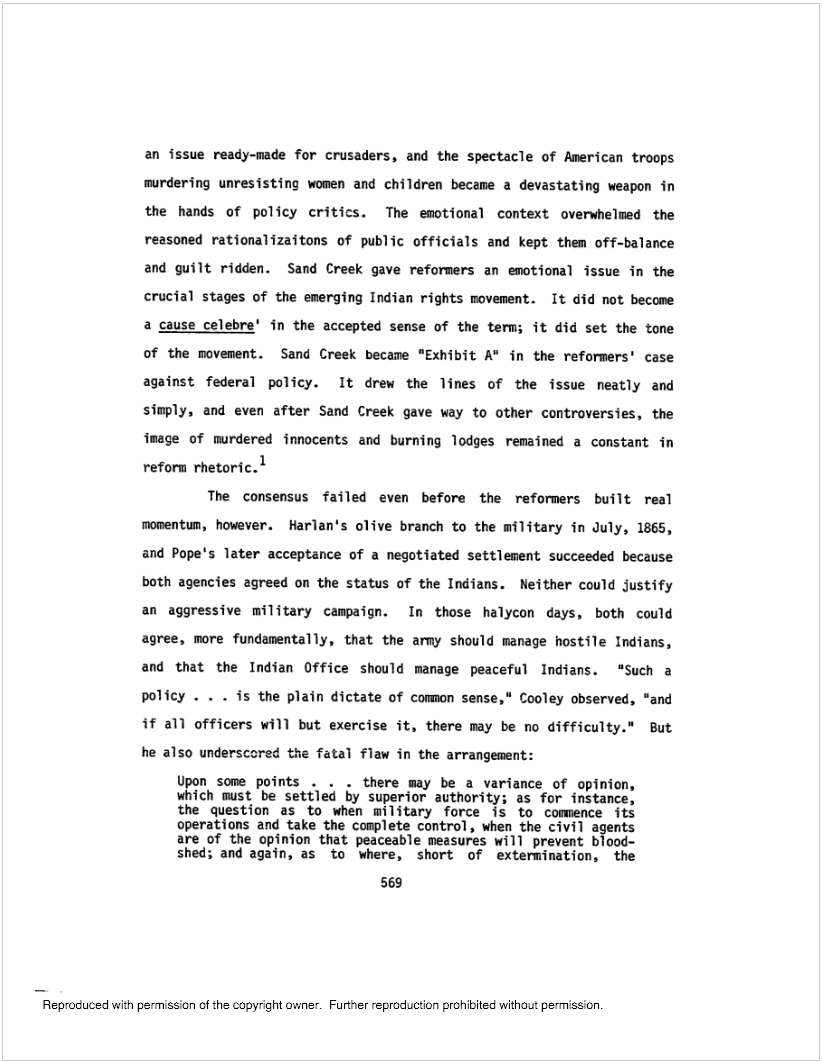 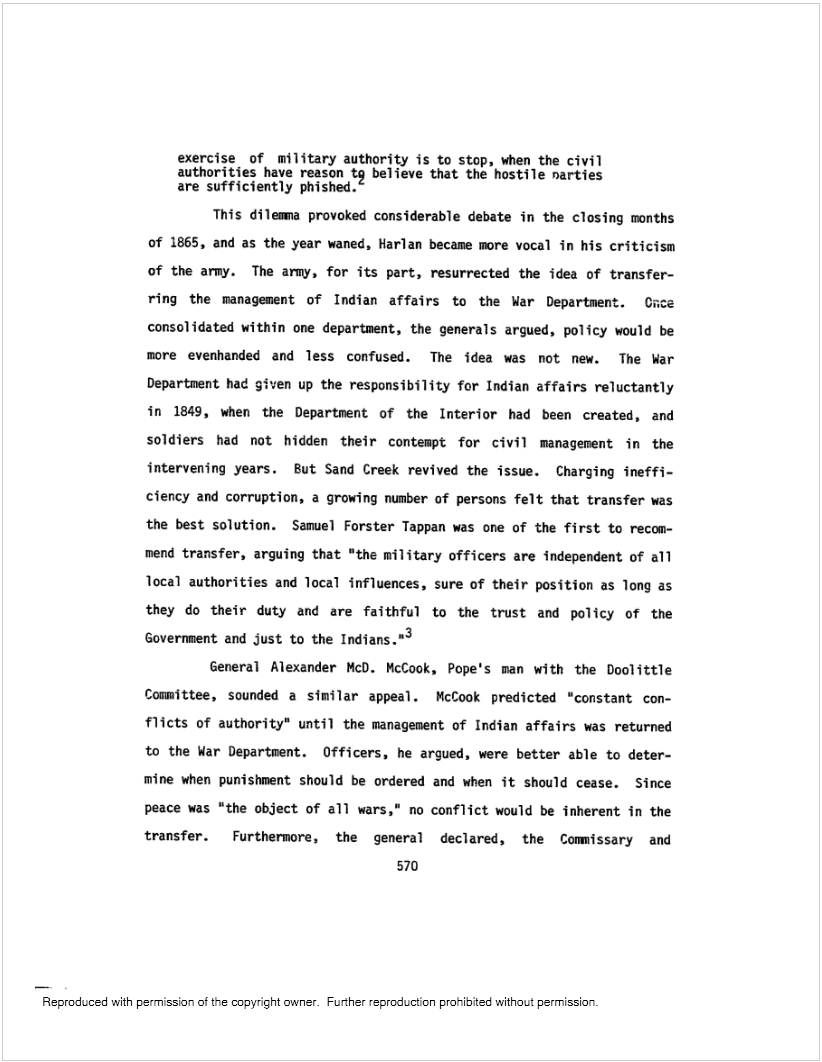 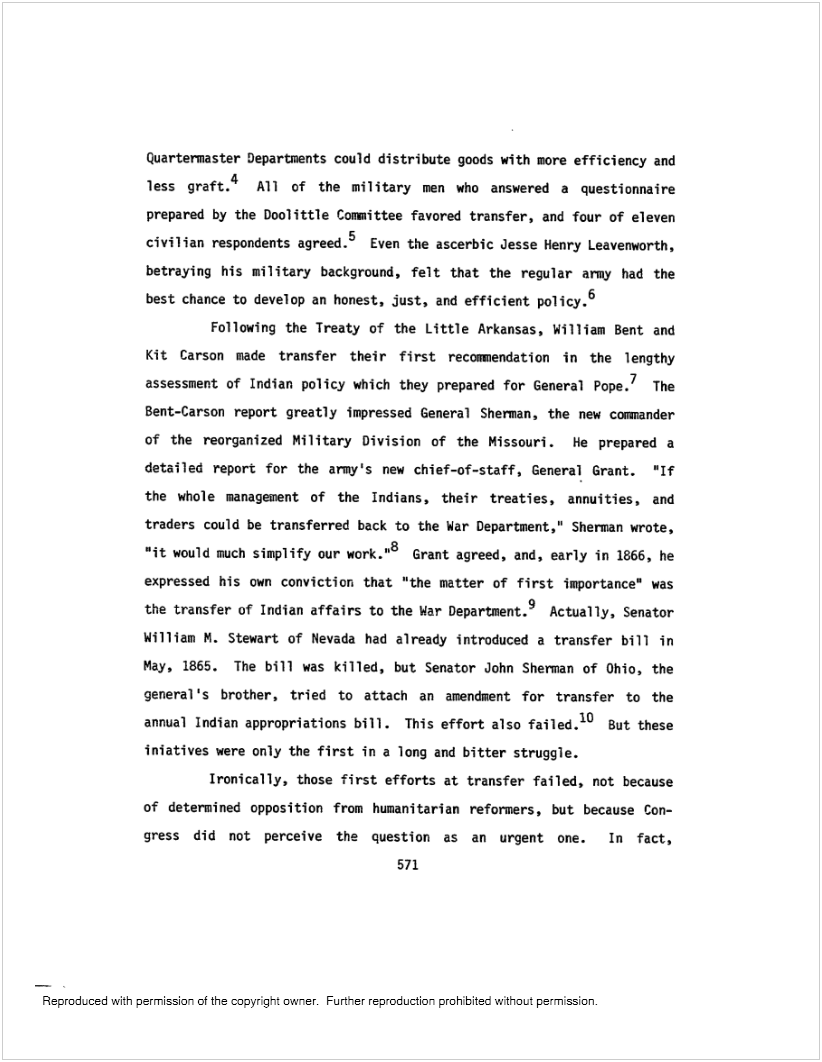 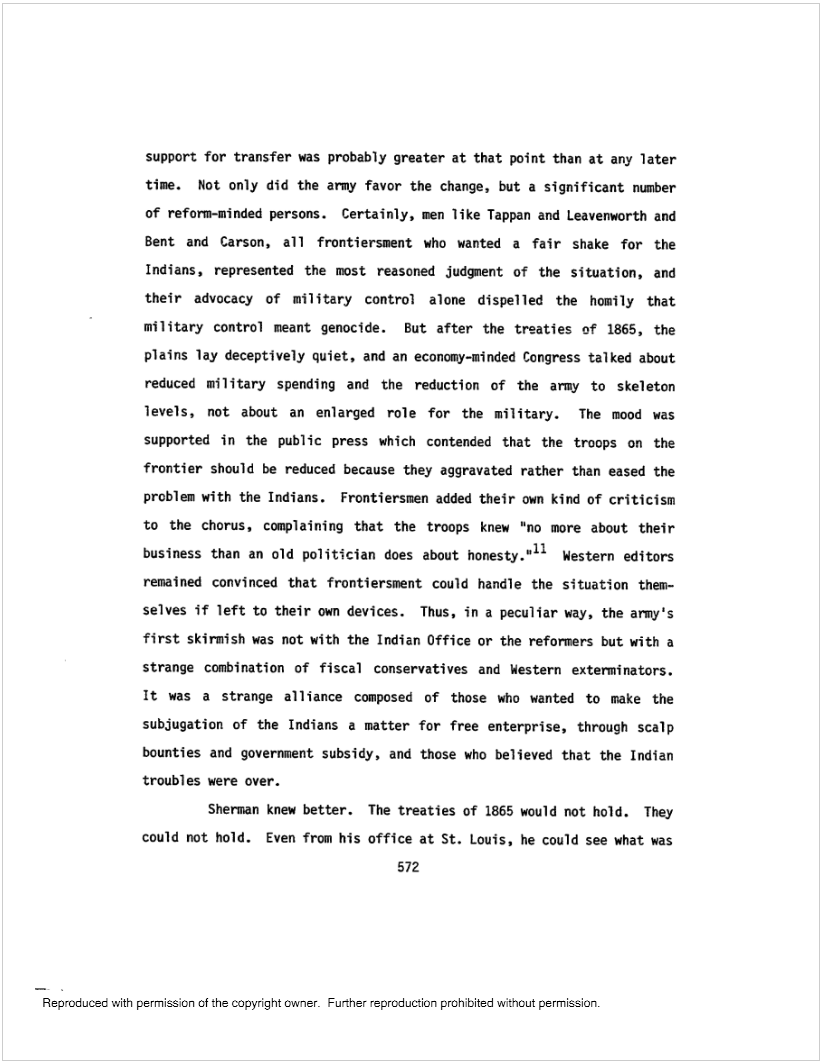 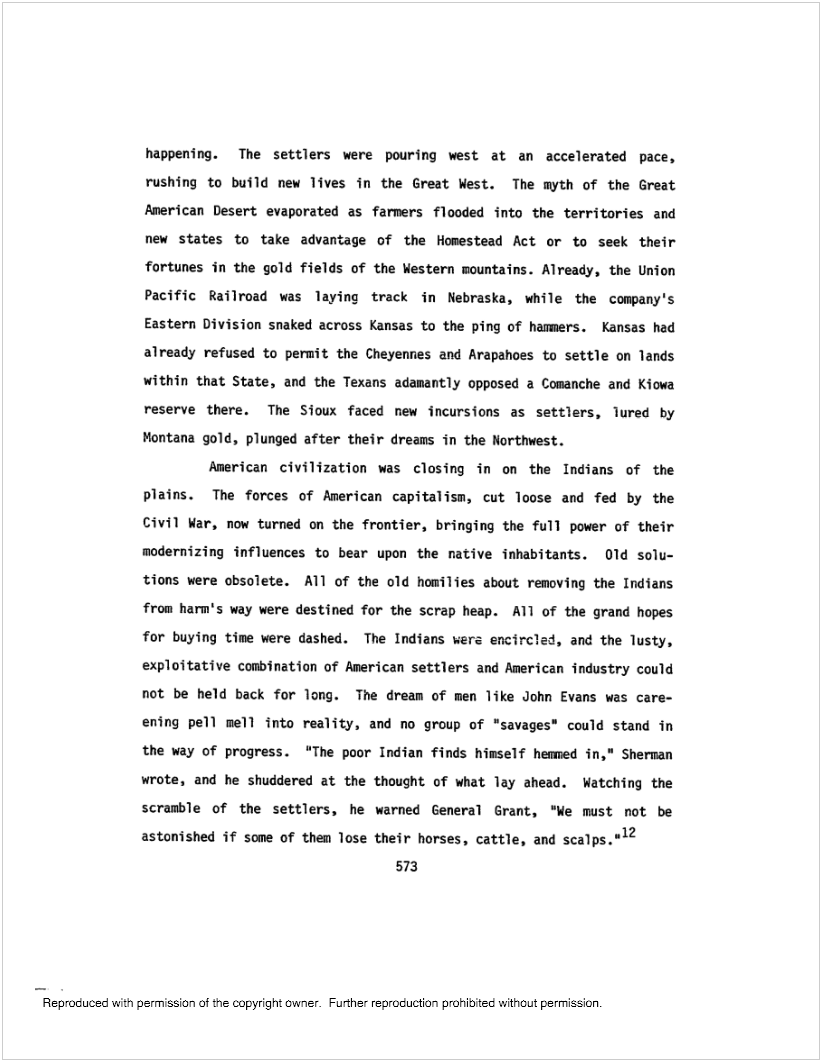 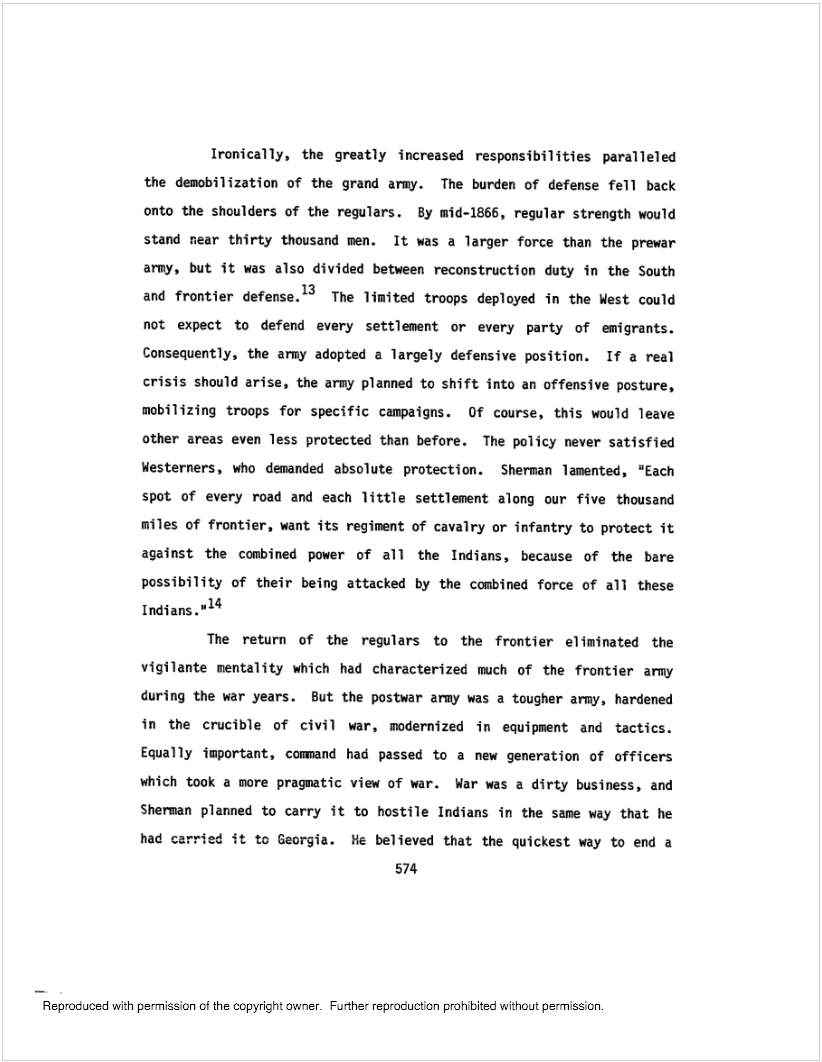 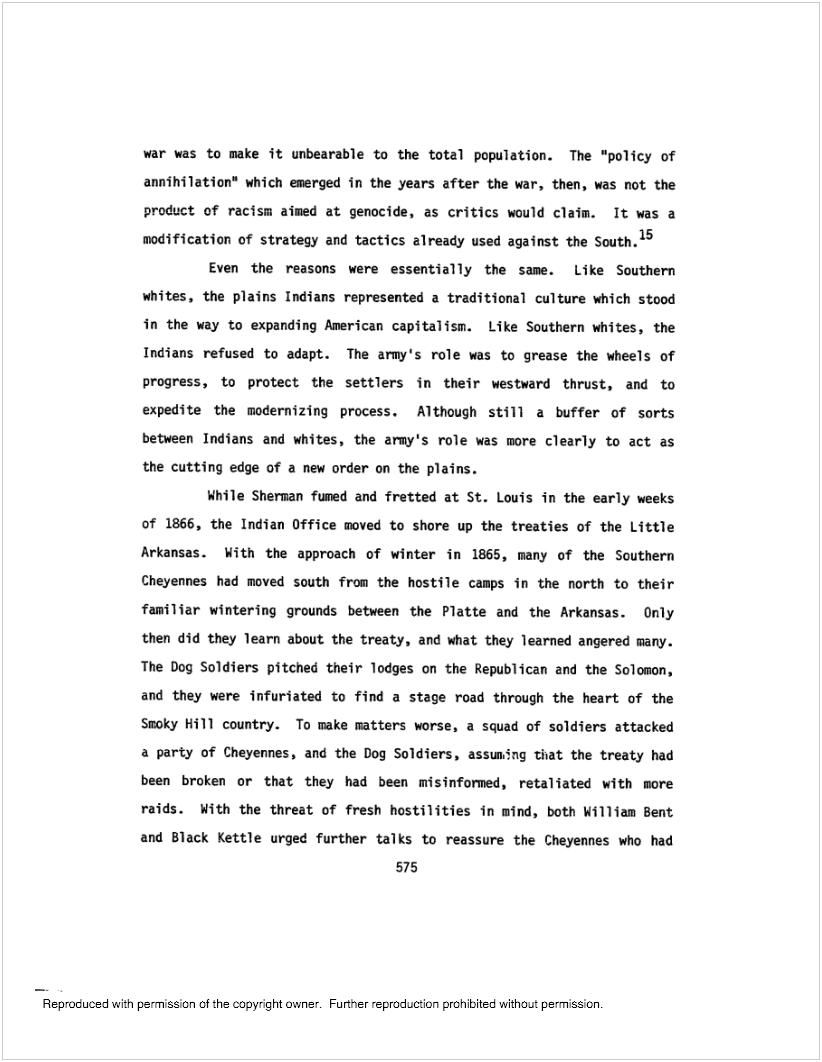 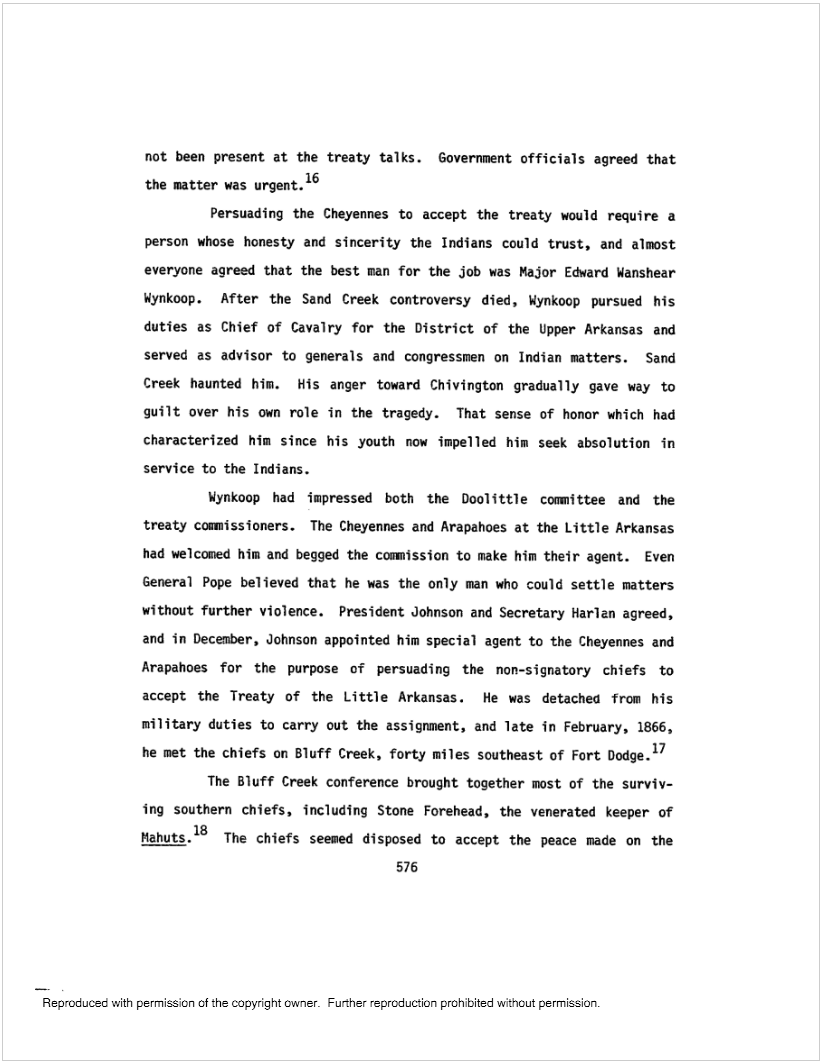 